2018– 2019 EĞİTİM VE ÖĞRETİM YILI ………………….. LİSESİ9. SINIFLAR TÜRK DİLİ VE EDEBİYATI DERSİ ÜNİTELENDİRİLMİŞ YILLIK PLANIDIR.AY	: EYLÜL    ( 2 Hafta ) AY: EKİM    (5 Hafta)                                                                         9. SINIF TÜRK DİLİ VE EDEBİYATI DERSİ ÜNİTELENDİRİLMİŞ YILLIK PLANIAY: KASIM (  4 Hafta )                                       9.SINIF TÜRK DİLİ VE EDEBİYATI DERSİ ÜNİTELENDİRİLMİŞ YILLIK PLANIAY: ARALIK       ( 4 Hafta )                                        9. SINIF TÜRK DİLİ VE EDEBİYATI DERSİ ÜNİTELENDİRİLMİŞ YILLIK PLANIAY: OCAK     ( 3 Hafta )                                        9. SINIF TÜRK DİLİ VE EDEBİYATI DERSİ ÜNİTELENDİRİLMİŞ YILLIK PLANIAY: ŞUBAT  ( 4 Hafta)                                                                            9. SINIF TÜRK DİLİ VE EDEBİYATI DERSİ ÜNİTELENDİRİLMİŞ YILLIK PLANIAY: MART  (  4 Hafta)                                                             9. SINIF TÜRK DİLİ VE EDEBİYATI DERSİ ÜNİTELENDİRİLMİŞ YILLIK PLANIAY: NİSAN     ( 4 Hafta)                                                               9. SINIF TÜRK DİLİ VE EDEBİYATI DERSİ ÜNİTELENDİRİLMİŞ YILLIK PLANIAY: MAYIS   ( 5 Hafta )                                                  9. SINIF TÜRK DİLİ VE EDEBİYATI DERSİ ÜNİTELENDİRİLMİŞ YILLIK PLANIAY: HAZİRAN  ( 2 Hafta )                                                  9. SINIF TÜRK DİLİ VE EDEBİYATI DERSİ ÜNİTELENDİRİLMİŞ YILLIK PLANI9. SINIF TÜRK DİLİ VE EDEBİYATI DERSİ ÜNİTELENDİRİLMİŞ YILLIK PLANIGenel AmaçlarTürk Dili ve Edebiyatı Dersi Öğretim Programıyla öğrencilerin;Türk edebiyatının ve kültürünün temel niteliklerini, önemli sanatçılarını ve eserlerini tanımalarını; Türk dilinin inceliklerini keşfetmelerini; anlama, anlatma ve eleştirel düşünme becerileri ile estetik zevk düzeylerini geliştirmelerini amaçlamaktadır. Türk Dili ve Edebiyatı Dersi Öğretim Programı ile 1739 Sayılı Millî Eğitim Temel Kanunu’nda yer alan “Türk Millî Eğitiminin Genel Amaçları ve Temel İlkeleri”ne uygun olarak bu programla öğrencilerin; • Edebiyatın doğasını, işlevini, birey ve toplum için ifade ettiği anlamı kavramaları, • Edebî metinler aracılığıyla Türk kültürünü ve Türkçenin inceliklerini tanımaları, Türkçeyi özenli ve bilinçli biçimde kullanmaları, • Türk edebiyatının tarih içinde gösterdiği değişim ve gelişimi seçkin örnekler üzerinden tanımaları, • Türk edebiyatına ait eserler aracılığıyla millî, manevi, ahlâki, kültürel ve evrensel değerleri tanımaları ve benimsemeleri, • Türk ve dünya edebiyatının farklı dönemlerinde yazılmış önemli eserleri yapı, tür, dil, içerik, bakış açısı gibi yönlerden değerlendirerek estetik zevk düzeylerini geliştirmeleri, • Metinler aracılığıyla okuduğunu anlama ve eleştirel okuma becerilerini geliştirerek okuma alışkanlığı kazanmaları, • Duygu, düşünce ve hayallerini yazılı ve sözlü anlatım yoluyla doğru ve etkili biçimde ifade etme becerilerini geliştirmeleri ve yazma alışkanlığı kazanmaları, • Dinlediğini anlama ve değerlendirme becerilerini geliştirmeleri, • Metin üzerinde imla ve noktalama çalışmaları yaparak dilini en iyi şekilde öğrenme,• İletişim araçları vasıtasıyla karşılaştıkları görsel ve işitsel metinlere karşı eleştirel bir bilinç kazanmaları amaçlanmaktadır. NOT: 1. Yıllık Plânın “saat” kısmında gösterilen ders saatleri çeşitli tatiller ve bunların öğretmenlerin haftalık ders programına farklı biçimde yansıması nedeniyle değişebilir. Öğretmenler; ders saatlerinin artması durumunda, işlenen konuyu pekiştirici bir takım çalışmalar yaparak, azalması durumunda da konunun işlenişini hızlandırarak gerekli önlemleri alacaklardır.
2. Bu plânın hazırlanmasında aşağıdaki kaynaklar esas alınmıştır;a. Talim ve Terbiye Kurulu Başkanlığı’nın “ Ortaöğretim Türk Dili ve Edebiyatı (9-12. Sınıflar) Dersi Öğretim Programı 2018 ” ,
b. 1739 sayılı Milli Eğitim Temel Kanunu,c. 2488 sayılı Tebliğler dergisindeki Atatürkçülük konuları,d. …………….. İl Milli Eğitim Müdürlüğü 2018-2019 Eğitim-Öğretim Yılı Çalışma Takvimi,3. 2018- 2019 Eğitim Öğretim Yılı Sene Başı Zümre Öğretmenler Kurulu Kararları dikkate alınmıştır. Sınav tarihleri her dönem başında Zümre Başkanları Kurulunca belirlenir ve okul müdürünün onayından sonra e-Okul sistemi üzerinden ilan edilir.4. 2551 ve 2575 sayılı Tebliğler dergilerinde yayınlanan Millî Eğitim Bakanlığı Eğitim ve Öğretim Çalışmalarının Plânlı Yürütülmesine İlişkin Yönergeye uygun olarak, Türk Dili ve Edebiyatı zümresince hazırlanmıştır.5. E-müfredat sisteminde belirtilen haftalara göre hazırlanmıştır.DERSİN İŞLEYİŞ ESASLARI             1. Bu çalışmaların kapsamı detaylı olarak Ortaöğretim Türk Dili ve Edebiyatı Dersi Öğretim Programında açıklanmıştır.             2.  Türk Dili ve Edebiyatı derslerinin işlenmesi okuma, yazma ve sözlü iletişim çalışmaları olmak üzere üç temel aşamada gerçekleştirilir.             3.  Her ünitede, belirlenen metinler üzerinden okuma çalışmaları tamamlandıktan sonra yazma ve sözlü iletişim çalışmaları yapılır.              4.  Dilbilgisi konu anlatımına girilmeyecek, gerektiğinde hatırlatma amaçlı kısa açıklamalar yapılacaktır.(bkz program s.13/5.madde)             5.  Dil bilgisi konuları ünitelerde belirtilen sıralamaya uygun biçimde, metinlerle ilişki kurularak ve metnin anlamını oluşturan, etkileyen, destekleyen yönleri öne çıkarılarak işlenir.                                     6.  Planda yazma ve sözlü iletişim çalışmalarının ders saati dağılımı öneri niteliğindedir. Zümreler değişiklik yapabilir.             7.  Kazanımlar ünitenin özelliklerine göre sıralanmıştır. 9.Sınıfları kapsamayan kazanımlar dışında tüm kazanımlara yer verilmiştir.TÜRK DİLİ VE EDEBİYATI ZÜMRESİ……………………( Türk Dili ve Edebiyat Öğretmeni )                           (Türk Dili ve Edebiyat Öğretmeni )                                       (Türk Dili ve Edebiyat Öğretmeni )www.turkedebiyati.org
Türk Dili ve Edebiyatı Kaynak Eğitim Sitesi17/09/2018UYGUNDUR………………Okul MüdürüÜNİTE1GİRİŞ GİRİŞ GİRİŞ GİRİŞ GİRİŞ ÖĞRENCİ KAZANIMLARI- HEDEF VE DAVRANIŞLARÖĞRENCİ KAZANIMLARI- HEDEF VE DAVRANIŞLARHAFTAGÜNSAATSAATOKUMA  OKUMA  OKUMA  OKUMA - ( METNİ ANLAMA VE ÇÖZÜMLEME ) KAZANIMLARIOKUMA - ( METNİ ANLAMA VE ÇÖZÜMLEME ) KAZANIMLARI117-23 EYLÜL 2018551.ÜNİTE: 2 HAFTA   GİRİŞ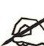 1. EDEBİYAT NEDİR?Edebiyat kelimesinin kökeni, terim anlamı ve farklı sanatçıların edebiyat tanımları üzerinde durulur.2. EDEBİYATIN BİLİMLE VE GÜZEL SANATLARLA İLİŞKİSİEdebiyat, bilim ve güzel sanatlar arasındaki etkileşim üzerinde durulur, bunların birbirlerine kaynaklık ettikleri örneklerle açıklanır.1.ÜNİTE: 2 HAFTA   GİRİŞ1. EDEBİYAT NEDİR?Edebiyat kelimesinin kökeni, terim anlamı ve farklı sanatçıların edebiyat tanımları üzerinde durulur.2. EDEBİYATIN BİLİMLE VE GÜZEL SANATLARLA İLİŞKİSİEdebiyat, bilim ve güzel sanatlar arasındaki etkileşim üzerinde durulur, bunların birbirlerine kaynaklık ettikleri örneklerle açıklanır.1.ÜNİTE: 2 HAFTA   GİRİŞ1. EDEBİYAT NEDİR?Edebiyat kelimesinin kökeni, terim anlamı ve farklı sanatçıların edebiyat tanımları üzerinde durulur.2. EDEBİYATIN BİLİMLE VE GÜZEL SANATLARLA İLİŞKİSİEdebiyat, bilim ve güzel sanatlar arasındaki etkileşim üzerinde durulur, bunların birbirlerine kaynaklık ettikleri örneklerle açıklanır.“Giriş “ üniteleri, ünite tablosunda belirtilen kendi konuları/ kazanımları çerçevesinde ele alınacaktır.( Ortaöğretim Türk dili ve edebiyatı 2018 müfredatı bkz. sayfa 13,2.madde  )Metinden hareketle dil bilgisi çalışmaları yapılır.“Giriş “ üniteleri, ünite tablosunda belirtilen kendi konuları/ kazanımları çerçevesinde ele alınacaktır.( Ortaöğretim Türk dili ve edebiyatı 2018 müfredatı bkz. sayfa 13,2.madde  )Metinden hareketle dil bilgisi çalışmaları yapılır.117-23 EYLÜL 2018553. METİNLERİN SINIFLANDIRILMASIEdebî ve öğretici metinlerin özellikleri üzerinde durulur, sınıflandırmadaki ölçütler açıklanır. Metin türlerinin adları verilir ancak bunlarla ilgili ayrıntıya girilmez.Dil Bilgisi: Dilin Kullanımdan Doğan TürleriStandart dil, ağız, şive, lehçe ile argo, jargon kavramları üzerinde durulur.   Dil      Ağız     Şive      Lehçe    Argo    Jargon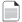 3. METİNLERİN SINIFLANDIRILMASIEdebî ve öğretici metinlerin özellikleri üzerinde durulur, sınıflandırmadaki ölçütler açıklanır. Metin türlerinin adları verilir ancak bunlarla ilgili ayrıntıya girilmez.Dil Bilgisi: Dilin Kullanımdan Doğan TürleriStandart dil, ağız, şive, lehçe ile argo, jargon kavramları üzerinde durulur.   Dil      Ağız     Şive      Lehçe    Argo    Jargon3. METİNLERİN SINIFLANDIRILMASIEdebî ve öğretici metinlerin özellikleri üzerinde durulur, sınıflandırmadaki ölçütler açıklanır. Metin türlerinin adları verilir ancak bunlarla ilgili ayrıntıya girilmez.Dil Bilgisi: Dilin Kullanımdan Doğan TürleriStandart dil, ağız, şive, lehçe ile argo, jargon kavramları üzerinde durulur.   Dil      Ağız     Şive      Lehçe    Argo    Jargon“Giriş “ üniteleri, ünite tablosunda belirtilen kendi konuları/ kazanımları çerçevesinde ele alınacaktır.( Ortaöğretim Türk dili ve edebiyatı 2018 müfredatı bkz. sayfa 13,2.madde  )Metinden hareketle dil bilgisi çalışmaları yapılır.“Giriş “ üniteleri, ünite tablosunda belirtilen kendi konuları/ kazanımları çerçevesinde ele alınacaktır.( Ortaöğretim Türk dili ve edebiyatı 2018 müfredatı bkz. sayfa 13,2.madde  )Metinden hareketle dil bilgisi çalışmaları yapılır.HAFTAGÜNSAATSAATYAZMA SÖZLÜ İLETİŞİMSÖZLÜ İLETİŞİMYAZMA KAZANIMLARISÖZLÜ İLETİŞİM KAZANIMLARI224-30EYLÜL 201823  YAZMA SÜRECİ“ Niçin Yazıyoruz? ”                “Nasıl Yazmalıyız?”Soruları çerçevesinde öğrencilerin serbest metinler yazmaları sağlanır. Farklı yazarların yazma gerekçeleri ve biçimleri üzerinde durularak öğrencilerin yazmanın doğası üzerinde düşünmeleri sağlanır. SÖZLÜ İLETİŞİM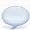 İletişim ve ÖgeleriDilin İşlevleri      İletişim ve ögeleri açıklanır, bunların işlevleri üzerinde durulur. SÖZLÜ İLETİŞİMİletişim ve ÖgeleriDilin İşlevleri      İletişim ve ögeleri açıklanır, bunların işlevleri üzerinde durulur.“Giriş “ üniteleri, ünite tablosunda belirtilen kendi konuları/ kazanımları çerçevesinde ele alınacaktır.( Ortaöğretim Türk dili ve edebiyatı 2018 müfredatı bkz. sayfa 13,2.madde )Metinden hareketle dil bilgisi çalışmaları yapılır.“Giriş “ üniteleri, ünite tablosunda belirtilen kendi konuları/ kazanımları çerçevesinde ele alınacaktır.( Ortaöğretim Türk dili ve edebiyatı 2018 müfredatı bkz. sayfa 13,2.madde )Metinden hareketle dil bilgisi çalışmaları yapılır.ÖĞRENME- ÖĞRETME YÖNTEM VE TEKNİKLERİÖĞRENME- ÖĞRETME YÖNTEM VE TEKNİKLERİÖĞRENME- ÖĞRETME YÖNTEM VE TEKNİKLERİÖĞRENME- ÖĞRETME YÖNTEM VE TEKNİKLERİTakrir, soru - cevap, dramatizasyon, beyin fırtınası, problem çözme, inceleme, uygulama gibi yöntemler aşağıda formüle edilen teknikler yardımıyla yıl boyunca uygulanacaktır: tümden gelim+ analiz+ sentez+ tüme varım---- tümden gelim+ analiz+tüme varım+sentez+ değerlendirme---- analiz+ tüme varım+ sentez+ değerlendirme, yaratıcı yazma, kontrollü yazmaTakrir, soru - cevap, dramatizasyon, beyin fırtınası, problem çözme, inceleme, uygulama gibi yöntemler aşağıda formüle edilen teknikler yardımıyla yıl boyunca uygulanacaktır: tümden gelim+ analiz+ sentez+ tüme varım---- tümden gelim+ analiz+tüme varım+sentez+ değerlendirme---- analiz+ tüme varım+ sentez+ değerlendirme, yaratıcı yazma, kontrollü yazmaTakrir, soru - cevap, dramatizasyon, beyin fırtınası, problem çözme, inceleme, uygulama gibi yöntemler aşağıda formüle edilen teknikler yardımıyla yıl boyunca uygulanacaktır: tümden gelim+ analiz+ sentez+ tüme varım---- tümden gelim+ analiz+tüme varım+sentez+ değerlendirme---- analiz+ tüme varım+ sentez+ değerlendirme, yaratıcı yazma, kontrollü yazmaTakrir, soru - cevap, dramatizasyon, beyin fırtınası, problem çözme, inceleme, uygulama gibi yöntemler aşağıda formüle edilen teknikler yardımıyla yıl boyunca uygulanacaktır: tümden gelim+ analiz+ sentez+ tüme varım---- tümden gelim+ analiz+tüme varım+sentez+ değerlendirme---- analiz+ tüme varım+ sentez+ değerlendirme, yaratıcı yazma, kontrollü yazmaTakrir, soru - cevap, dramatizasyon, beyin fırtınası, problem çözme, inceleme, uygulama gibi yöntemler aşağıda formüle edilen teknikler yardımıyla yıl boyunca uygulanacaktır: tümden gelim+ analiz+ sentez+ tüme varım---- tümden gelim+ analiz+tüme varım+sentez+ değerlendirme---- analiz+ tüme varım+ sentez+ değerlendirme, yaratıcı yazma, kontrollü yazma  KULLANILAN EĞİTİM TEKNOLOJİLERİ,                ARAÇ VE GEREÇLER  KULLANILAN EĞİTİM TEKNOLOJİLERİ,                ARAÇ VE GEREÇLER  KULLANILAN EĞİTİM TEKNOLOJİLERİ,                ARAÇ VE GEREÇLER  KULLANILAN EĞİTİM TEKNOLOJİLERİ,                ARAÇ VE GEREÇLERTürk dili ve edebiyatı ders kitabı, Türk dili ve edebiyatı yardımcı kitapları, sözlükler, yazım kılavuzu, atasözleri ve deyimler sözlüğü, Etkileşimli tahta, işlenen konularla ilgili metinlerin yer aldığı bütün kaynaklar, edebiyat tarihi kitapları, ansiklopediler, internet, gazete ve dergiler…Türk dili ve edebiyatı ders kitabı, Türk dili ve edebiyatı yardımcı kitapları, sözlükler, yazım kılavuzu, atasözleri ve deyimler sözlüğü, Etkileşimli tahta, işlenen konularla ilgili metinlerin yer aldığı bütün kaynaklar, edebiyat tarihi kitapları, ansiklopediler, internet, gazete ve dergiler…Türk dili ve edebiyatı ders kitabı, Türk dili ve edebiyatı yardımcı kitapları, sözlükler, yazım kılavuzu, atasözleri ve deyimler sözlüğü, Etkileşimli tahta, işlenen konularla ilgili metinlerin yer aldığı bütün kaynaklar, edebiyat tarihi kitapları, ansiklopediler, internet, gazete ve dergiler…Türk dili ve edebiyatı ders kitabı, Türk dili ve edebiyatı yardımcı kitapları, sözlükler, yazım kılavuzu, atasözleri ve deyimler sözlüğü, Etkileşimli tahta, işlenen konularla ilgili metinlerin yer aldığı bütün kaynaklar, edebiyat tarihi kitapları, ansiklopediler, internet, gazete ve dergiler…Türk dili ve edebiyatı ders kitabı, Türk dili ve edebiyatı yardımcı kitapları, sözlükler, yazım kılavuzu, atasözleri ve deyimler sözlüğü, Etkileşimli tahta, işlenen konularla ilgili metinlerin yer aldığı bütün kaynaklar, edebiyat tarihi kitapları, ansiklopediler, internet, gazete ve dergiler…BELİRLİ GÜNLERBELİRLİ GÜNLERBELİRLİ GÜNLERBELİRLİ GÜNLEREğitim-Öğretim Yılı Başlangıcı: 17 Eylül 2018 PazartesiEğitim-Öğretim Yılı Başlangıcı: 17 Eylül 2018 PazartesiSINAVLAR VE DİĞER ÖLÇME VE DEĞERLENDİRME YÖNTEM VE ARAÇLARI:                                                       “MEB Kazanım Testleri”SINAVLAR VE DİĞER ÖLÇME VE DEĞERLENDİRME YÖNTEM VE ARAÇLARI:                                                       “MEB Kazanım Testleri”SINAVLAR VE DİĞER ÖLÇME VE DEĞERLENDİRME YÖNTEM VE ARAÇLARI:                                                       “MEB Kazanım Testleri”ÜNİTE2HİKÂYEHİKÂYEHİKÂYEHİKÂYEHİKÂYEÖĞRENCİ KAZANIMLARI-HEDEF VE DAVRANIŞLARÖĞRENCİ KAZANIMLARI-HEDEF VE DAVRANIŞLARHAFTAGÜNSAATSAATOKUMAOKUMAOKUMA OKUMA - ( METNİ ANLAMA VE ÇÖZÜMLEME )  KAZANIMLARI OKUMA - ( METNİ ANLAMA VE ÇÖZÜMLEME )  KAZANIMLARI11-7 EKİM2018552. ÜNİTE: 5 HAFTAHİKÂYE ( ÖYKÜ )1.Cumhuriyet döneminden bir olay hikâyesiHikâyenin tanımı ve unsurları(  kişiler, olay örgüsü, mekân, zaman, çatışma, konu, anlatıcı ve bakış açısı)  hakkında incelenen metinlerle ilişki kurularak bilgi verilir. 2. ÜNİTE: 5 HAFTAHİKÂYE ( ÖYKÜ )1.Cumhuriyet döneminden bir olay hikâyesiHikâyenin tanımı ve unsurları(  kişiler, olay örgüsü, mekân, zaman, çatışma, konu, anlatıcı ve bakış açısı)  hakkında incelenen metinlerle ilişki kurularak bilgi verilir. 2. ÜNİTE: 5 HAFTAHİKÂYE ( ÖYKÜ )1.Cumhuriyet döneminden bir olay hikâyesiHikâyenin tanımı ve unsurları(  kişiler, olay örgüsü, mekân, zaman, çatışma, konu, anlatıcı ve bakış açısı)  hakkında incelenen metinlerle ilişki kurularak bilgi verilir. 2. ÖYKÜLEYİCİ (ANLATMAYA BAĞLI )EDEBİ METİNLERA.2.1. Metinde geçen kelime ve kelime gruplarının anlamlarını tespit eder.A.2. 2. Metnin türünün ortaya çıkışı ve tarihsel dönem ile ilişkisini belirler. A.2. 3. Metnin tema ve konusunu belirler. A.2. 4. Metindeki çatışmaları belirler. A.2. 5. Metnin olay örgüsünü belirler. 2. ÖYKÜLEYİCİ (ANLATMAYA BAĞLI )EDEBİ METİNLERA.2.1. Metinde geçen kelime ve kelime gruplarının anlamlarını tespit eder.A.2. 2. Metnin türünün ortaya çıkışı ve tarihsel dönem ile ilişkisini belirler. A.2. 3. Metnin tema ve konusunu belirler. A.2. 4. Metindeki çatışmaları belirler. A.2. 5. Metnin olay örgüsünü belirler. 208-14 EKİM201855HİKÂYE ( ÖYKÜ )2. Cumhuriyet döneminden bir durum hikâyesiHikâyenin tanımı ve unsurları(  kişiler, olay örgüsü, mekân, zaman, çatışma, konu, anlatıcı ve bakış açısı)  hakkında incelenen metinlerle ilişki kurularak bilgi verilir.                 HİKÂYE ( ÖYKÜ )2. Cumhuriyet döneminden bir durum hikâyesiHikâyenin tanımı ve unsurları(  kişiler, olay örgüsü, mekân, zaman, çatışma, konu, anlatıcı ve bakış açısı)  hakkında incelenen metinlerle ilişki kurularak bilgi verilir.                 HİKÂYE ( ÖYKÜ )2. Cumhuriyet döneminden bir durum hikâyesiHikâyenin tanımı ve unsurları(  kişiler, olay örgüsü, mekân, zaman, çatışma, konu, anlatıcı ve bakış açısı)  hakkında incelenen metinlerle ilişki kurularak bilgi verilir.                 A.2. 6. Metindeki şahıs kadrosunun özelliklerini belirler.A.2. 7. Metindeki zaman ve mekânın özelliklerini belirler.A.2. 8. Metinde anlatıcı ve bakış açısının işlevini belirler.A.2. 9. Metindeki anlatım biçimleri ve tekniklerinin işlevlerini belirler.A.2. 10. Metnin üslup özelliklerini belirler. A.2. 13. Metni yorumlar.A.2. 6. Metindeki şahıs kadrosunun özelliklerini belirler.A.2. 7. Metindeki zaman ve mekânın özelliklerini belirler.A.2. 8. Metinde anlatıcı ve bakış açısının işlevini belirler.A.2. 9. Metindeki anlatım biçimleri ve tekniklerinin işlevlerini belirler.A.2. 10. Metnin üslup özelliklerini belirler. A.2. 13. Metni yorumlar.315-21 EKİM201855HİKÂYE ( ÖYKÜ )Olay hikâyesi (Maupassant tarzı) ile durum (Çehov tarzı) hikâyesinin farkları İncelenen metinler üzerinden verilir.Öğrencilerin incelenen metinleri Maupassant ve Çehov’dan tarzların seçilmiş birer hikâye ile karşılaştırmaları sağlanır.                                               HİKÂYE ( ÖYKÜ )Olay hikâyesi (Maupassant tarzı) ile durum (Çehov tarzı) hikâyesinin farkları İncelenen metinler üzerinden verilir.Öğrencilerin incelenen metinleri Maupassant ve Çehov’dan tarzların seçilmiş birer hikâye ile karşılaştırmaları sağlanır.                                               HİKÂYE ( ÖYKÜ )Olay hikâyesi (Maupassant tarzı) ile durum (Çehov tarzı) hikâyesinin farkları İncelenen metinler üzerinden verilir.Öğrencilerin incelenen metinleri Maupassant ve Çehov’dan tarzların seçilmiş birer hikâye ile karşılaştırmaları sağlanır.                                               A.2. 10 Metnin üslup özelliklerini belirler. A.2.11 Metinde millî, manevi ve evrensel değerler ile sosyal, siyasi, tarihî ve mitolojik ögeleri belirler. A.2. 13. Metni yorumlar. A.2.14. Yazar ile metin arasındaki ilişkiyi değerlendir. A.2. 10 Metnin üslup özelliklerini belirler. A.2.11 Metinde millî, manevi ve evrensel değerler ile sosyal, siyasi, tarihî ve mitolojik ögeleri belirler. A.2. 13. Metni yorumlar. A.2.14. Yazar ile metin arasındaki ilişkiyi değerlendir. 422-28 EKİM201855Dil Bilgisi: Sözcük Türleri  İsimler: Metindeki isimleri bulma ve işlevlerini belirleme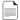 Dil Bilgisi: İmla ve Noktalama  Metinler üzerinden imla ve noktalama çalışmaları yapılır.Dil Bilgisi: Sözcük Türleri  İsimler: Metindeki isimleri bulma ve işlevlerini belirlemeDil Bilgisi: İmla ve Noktalama  Metinler üzerinden imla ve noktalama çalışmaları yapılır.Dil Bilgisi: Sözcük Türleri  İsimler: Metindeki isimleri bulma ve işlevlerini belirlemeDil Bilgisi: İmla ve Noktalama  Metinler üzerinden imla ve noktalama çalışmaları yapılır.A.2.16. Metinden hareketle dil bilgisi çalışmaları yapar.A.2.16. Metinden hareketle dil bilgisi çalışmaları yapar.529EKİM-04KASIM 201823YAZMASÖZLÜ İLETİŞİMSÖZLÜ İLETİŞİMYAZMA KAZANIMLARISÖZLÜ İLETİŞİM KAZANIMLARI529EKİM-04KASIM 201823HİKÂYE YAZMA ÇALIŞMASIÖzelliklerine uygun hikâye yazma çalışmaları yapmaları sağlanır.Hikâye yazma çalışmaları dışında incelenen metinlerden edinilen düşünce ve izlenimleri konu alan farklı türlerde yazma çalışmaları yaptırılabilir.SUNU HAZIRLAMA VE SUNUMSunu hazırlamanın temel ilkeleri açıklanır.(Sunu kapak sayfası hazırlama, Sunu akışı sayfası hazırlama, Sunuda yazı kullanımı, Anahtar kavramları ve önemli bilgileri yansıtma, Punto, yazı karakteri, satır sayısı vb.nin uygunluğu, Sunuda görsel ve işitsel ögelerin kullanımı, Yazı, görsel ve zemin ilişkisi)Öğrencilerin, Türk edebiyatındaki durum ve olay hikâyeciliği ile ilgili bir sunum yapmaları sağlanır.SUNU HAZIRLAMA VE SUNUMSunu hazırlamanın temel ilkeleri açıklanır.(Sunu kapak sayfası hazırlama, Sunu akışı sayfası hazırlama, Sunuda yazı kullanımı, Anahtar kavramları ve önemli bilgileri yansıtma, Punto, yazı karakteri, satır sayısı vb.nin uygunluğu, Sunuda görsel ve işitsel ögelerin kullanımı, Yazı, görsel ve zemin ilişkisi)Öğrencilerin, Türk edebiyatındaki durum ve olay hikâyeciliği ile ilgili bir sunum yapmaları sağlanır.B) YAZMAB.1. Farklı türde metin yazar. B.2. Yazacağı metnin türüne göre konu, tema, ana düşünce, amaç ve hedef kitleyi belirler.B.3. Yazma konusuyla ilgili hazırlık yapar. B.4. Yazacağı metni planlar. B.5. Metin türüne özgü yapı özelliklerine uygun yazar. B.6. Metin türüne özgü dil ve anlatım özelliklerine uygun yazar. B.7. İyi bir anlatımda bulunması gereken özelliklere dikkat ederek yazar.B.8. Farklı cümle yapılarını ve türlerini kullanır. B.10. Yazdığı metni gözden geçirir.C) SÖZLÜ İLETİŞİMC.1.2. Konuşmanın konusunu, amacını, hedef kitlesini ve türünü belirler.C.1.4. Konuşma metnini planlar.C.1.6. Konuşmasında yararlanacağı görsel ve işitsel araçları hazırlar.C.1.7 . Konuşmasına uygun sunu hazırlar.C.1.11. Konuşmasında beden dilini doğru ve etkili biçimde kullanır.C.1.17. Konuşmasında teknolojik araçları etkili biçimde kullanır.ATATÜRK İLKELERİ* Cumhuriyetçilik ilkesi*Türkiye Cumhuriyeti’nin nitelikleri,*Gücünü milletten alması,*Egemenliğin millete ait olması,ÖĞRENME- ÖĞRETME YÖNTEM VE TEKNİKLERİÖĞRENME- ÖĞRETME YÖNTEM VE TEKNİKLERİÖĞRENME- ÖĞRETME YÖNTEM VE TEKNİKLERİÖĞRENME- ÖĞRETME YÖNTEM VE TEKNİKLERİTakrir, soru - cevap, dramatizasyon, beyin fırtınası, problem çözme, inceleme, uygulama gibi yöntemler aşağıda formüle edilen teknikler yardımıyla yıl boyunca uygulanacaktır: tümden gelim+ analiz+ sentez+ tüme varım---- tümden gelim+ analiz+tüme varım+sentez+ değerlendirme---- analiz+ tüme varım+ sentez+ değerlendirme, yaratıcı yazma, kontrollü yazmaTakrir, soru - cevap, dramatizasyon, beyin fırtınası, problem çözme, inceleme, uygulama gibi yöntemler aşağıda formüle edilen teknikler yardımıyla yıl boyunca uygulanacaktır: tümden gelim+ analiz+ sentez+ tüme varım---- tümden gelim+ analiz+tüme varım+sentez+ değerlendirme---- analiz+ tüme varım+ sentez+ değerlendirme, yaratıcı yazma, kontrollü yazmaTakrir, soru - cevap, dramatizasyon, beyin fırtınası, problem çözme, inceleme, uygulama gibi yöntemler aşağıda formüle edilen teknikler yardımıyla yıl boyunca uygulanacaktır: tümden gelim+ analiz+ sentez+ tüme varım---- tümden gelim+ analiz+tüme varım+sentez+ değerlendirme---- analiz+ tüme varım+ sentez+ değerlendirme, yaratıcı yazma, kontrollü yazmaTakrir, soru - cevap, dramatizasyon, beyin fırtınası, problem çözme, inceleme, uygulama gibi yöntemler aşağıda formüle edilen teknikler yardımıyla yıl boyunca uygulanacaktır: tümden gelim+ analiz+ sentez+ tüme varım---- tümden gelim+ analiz+tüme varım+sentez+ değerlendirme---- analiz+ tüme varım+ sentez+ değerlendirme, yaratıcı yazma, kontrollü yazmaTakrir, soru - cevap, dramatizasyon, beyin fırtınası, problem çözme, inceleme, uygulama gibi yöntemler aşağıda formüle edilen teknikler yardımıyla yıl boyunca uygulanacaktır: tümden gelim+ analiz+ sentez+ tüme varım---- tümden gelim+ analiz+tüme varım+sentez+ değerlendirme---- analiz+ tüme varım+ sentez+ değerlendirme, yaratıcı yazma, kontrollü yazma KULLANILAN EĞİTİM TEKNOLOJİLERİ,                ARAÇ VE GEREÇLER KULLANILAN EĞİTİM TEKNOLOJİLERİ,                ARAÇ VE GEREÇLER KULLANILAN EĞİTİM TEKNOLOJİLERİ,                ARAÇ VE GEREÇLER KULLANILAN EĞİTİM TEKNOLOJİLERİ,                ARAÇ VE GEREÇLERTürk dili ve edebiyatı ders kitabı, Türk dili ve edebiyatı yardımcı kitapları, sözlükler, yazım kılavuzu, atasözleri ve deyimler sözlüğü, Etkileşimli tahta, işlenen konularla ilgili metinlerin yer aldığı bütün kaynaklar, edebiyat tarihi kitapları, ansiklopediler, internet, gazete ve dergiler…Türk dili ve edebiyatı ders kitabı, Türk dili ve edebiyatı yardımcı kitapları, sözlükler, yazım kılavuzu, atasözleri ve deyimler sözlüğü, Etkileşimli tahta, işlenen konularla ilgili metinlerin yer aldığı bütün kaynaklar, edebiyat tarihi kitapları, ansiklopediler, internet, gazete ve dergiler…Türk dili ve edebiyatı ders kitabı, Türk dili ve edebiyatı yardımcı kitapları, sözlükler, yazım kılavuzu, atasözleri ve deyimler sözlüğü, Etkileşimli tahta, işlenen konularla ilgili metinlerin yer aldığı bütün kaynaklar, edebiyat tarihi kitapları, ansiklopediler, internet, gazete ve dergiler…Türk dili ve edebiyatı ders kitabı, Türk dili ve edebiyatı yardımcı kitapları, sözlükler, yazım kılavuzu, atasözleri ve deyimler sözlüğü, Etkileşimli tahta, işlenen konularla ilgili metinlerin yer aldığı bütün kaynaklar, edebiyat tarihi kitapları, ansiklopediler, internet, gazete ve dergiler…Türk dili ve edebiyatı ders kitabı, Türk dili ve edebiyatı yardımcı kitapları, sözlükler, yazım kılavuzu, atasözleri ve deyimler sözlüğü, Etkileşimli tahta, işlenen konularla ilgili metinlerin yer aldığı bütün kaynaklar, edebiyat tarihi kitapları, ansiklopediler, internet, gazete ve dergiler…BELİRLİ GÜNLERBELİRLİ GÜNLERBELİRLİ GÜNLERBELİRLİ GÜNLER29 EKİM PAZARTESİ CUMHURİYET BAYRAMI29 EKİM PAZARTESİ CUMHURİYET BAYRAMISINAVLAR VE DİĞER ÖLÇME VE DEĞERLENDİRME YÖNTEM VE ARAÇLARI:           “MEB Kazanım Testleri” , Hikâye Yazma ve Sunu Değerlendirmesi  ( Ürün dosyasında saklanması)SINAVLAR VE DİĞER ÖLÇME VE DEĞERLENDİRME YÖNTEM VE ARAÇLARI:           “MEB Kazanım Testleri” , Hikâye Yazma ve Sunu Değerlendirmesi  ( Ürün dosyasında saklanması)SINAVLAR VE DİĞER ÖLÇME VE DEĞERLENDİRME YÖNTEM VE ARAÇLARI:           “MEB Kazanım Testleri” , Hikâye Yazma ve Sunu Değerlendirmesi  ( Ürün dosyasında saklanması)ÜNİTE3ŞİİRŞİİRŞİİRÖĞRENCİ KAZANIMLARI-HEDEF VE DAVRANIŞLARHAFTAGÜNSAATOKUMAOKUMAOKUMA - ( METNİ ANLAMA VE ÇÖZÜMLEME )  KAZANIMLARI105-11 KASIM 201853. ÜNİTE: 5 HAFTAŞİİRCumhuriyet döneminden hece ölçüsüyle yazılan iki şiir Nazım birimi, nazım biçimi, nazım türü, söyleyici, durak, ölçü, kafiye, redif, nakarat, mahlas, tapşırma (hakkında metinlerle ilişki kurularak )kısaca açıklanır.Kazanım çerçevesinde, metinde yer alan söz sanatları açıklanır.                                                                                                                                              ( bkz. Sayfa 32 )3. ÜNİTE: 5 HAFTAŞİİRCumhuriyet döneminden hece ölçüsüyle yazılan iki şiir Nazım birimi, nazım biçimi, nazım türü, söyleyici, durak, ölçü, kafiye, redif, nakarat, mahlas, tapşırma (hakkında metinlerle ilişki kurularak )kısaca açıklanır.Kazanım çerçevesinde, metinde yer alan söz sanatları açıklanır.                                                                                                                                              ( bkz. Sayfa 32 )1.) ŞİİRA.1.1. Metinde geçen kelime ve kelime gruplarının anlamlarını tespit eder.A.1.2. Şiirin temasını belirler.A.1.3. Şiirde ahengi sağlayan özellikleri/unsurları belirler.A.1.4. Şiirin nazım biçimini ve nazım türünü tespit eder.A.1.5 Şiirdeki mazmun, imge ve edebî sanatları belirleyerek bunların anlama katkısını değerlendirir. A.1.6. Şiirde söyleyici ile hitap edilen kişi/varlık arasındaki ilişkiyi belirler.A.1.9. Şiiri yorumlar.A.1.10. Şair ile şiir arasındaki ilişkiyi değerlendirir.ATATÜRK’ÜN HAYATI* Atatürk’le ilgili anılarATATÜRKÇÜ DÜSÜNCE SİSTEMİ* Atatürkçülüğün Türk toplumu için önemiATATÜRKÇÜ DÜŞÜNCEDE YER ALAN TEMEL FİKİRLERİ KAPSAYAN BAZI KONULAR* Akılcılık ve bilime verilen önem,* Milli Eğitim , *Eğitimin Önemi* Milli Eğitimin esasları, *Eğitimin yaygınlaştırılması*Eğitimde öğretmenin önemi Ve rolü212-18 KASIM 20185Cumhuriyet döneminden aruz ölçüsüyle yazılan bir şiirNazım birimi, nazım biçimi, nazım türü, söyleyici, durak, ölçü, kafiye, redif, nakarat, mahlas, (hakkında metinlerle ilişki kurularak )kısaca açıklanır.Cumhuriyet döneminden serbest tarzda yazılmış iki şiirNazım birimi, nazım biçimi, nazım türü, söyleyici, durak, ölçü, kafiye, redif, nakarat, (hakkında metinlerle ilişki kurularak )kısaca açıklanır.Kazanım çerçevesinde, metinde yer alan söz sanatları açıklanır.( bkz. Sayfa 32)Cumhuriyet döneminden aruz ölçüsüyle yazılan bir şiirNazım birimi, nazım biçimi, nazım türü, söyleyici, durak, ölçü, kafiye, redif, nakarat, mahlas, (hakkında metinlerle ilişki kurularak )kısaca açıklanır.Cumhuriyet döneminden serbest tarzda yazılmış iki şiirNazım birimi, nazım biçimi, nazım türü, söyleyici, durak, ölçü, kafiye, redif, nakarat, (hakkında metinlerle ilişki kurularak )kısaca açıklanır.Kazanım çerçevesinde, metinde yer alan söz sanatları açıklanır.( bkz. Sayfa 32)1.) ŞİİRA.1.1. Metinde geçen kelime ve kelime gruplarının anlamlarını tespit eder.A.1.2. Şiirin temasını belirler.A.1.3. Şiirde ahengi sağlayan özellikleri/unsurları belirler.A.1.4. Şiirin nazım biçimini ve nazım türünü tespit eder.A.1.5 Şiirdeki mazmun, imge ve edebî sanatları belirleyerek bunların anlama katkısını değerlendirir. A.1.6. Şiirde söyleyici ile hitap edilen kişi/varlık arasındaki ilişkiyi belirler.A.1.9. Şiiri yorumlar.A.1.10. Şair ile şiir arasındaki ilişkiyi değerlendirir.ATATÜRK’ÜN HAYATI* Atatürk’le ilgili anılarATATÜRKÇÜ DÜSÜNCE SİSTEMİ* Atatürkçülüğün Türk toplumu için önemiATATÜRKÇÜ DÜŞÜNCEDE YER ALAN TEMEL FİKİRLERİ KAPSAYAN BAZI KONULAR* Akılcılık ve bilime verilen önem,* Milli Eğitim , *Eğitimin Önemi* Milli Eğitimin esasları, *Eğitimin yaygınlaştırılması*Eğitimde öğretmenin önemi Ve rolü319-25 KASIM 20185Manzume ve şiir ayrımı (incelenen)örnek metinlerden hareketle açıklanır.Şiir türünün dünya edebiyatından bir örneğine yer verilir ve bu örneğin incelenen metinlerle karşılaştırılması sağlanır.Manzume ve şiir ayrımı (incelenen)örnek metinlerden hareketle açıklanır.Şiir türünün dünya edebiyatından bir örneğine yer verilir ve bu örneğin incelenen metinlerle karşılaştırılması sağlanır.1.) ŞİİRA.1.1. Metinde geçen kelime ve kelime gruplarının anlamlarını tespit eder.A.1.2. Şiirin temasını belirler.A.1.3. Şiirde ahengi sağlayan özellikleri/unsurları belirler.A.1.4. Şiirin nazım biçimini ve nazım türünü tespit eder.A.1.5 Şiirdeki mazmun, imge ve edebî sanatları belirleyerek bunların anlama katkısını değerlendirir. A.1.6. Şiirde söyleyici ile hitap edilen kişi/varlık arasındaki ilişkiyi belirler.A.1.9. Şiiri yorumlar.A.1.10. Şair ile şiir arasındaki ilişkiyi değerlendirir.ATATÜRK’ÜN HAYATI* Atatürk’le ilgili anılarATATÜRKÇÜ DÜSÜNCE SİSTEMİ* Atatürkçülüğün Türk toplumu için önemiATATÜRKÇÜ DÜŞÜNCEDE YER ALAN TEMEL FİKİRLERİ KAPSAYAN BAZI KONULAR* Akılcılık ve bilime verilen önem,* Milli Eğitim , *Eğitimin Önemi* Milli Eğitimin esasları, *Eğitimin yaygınlaştırılması*Eğitimde öğretmenin önemi Ve rolü426 KASIM -02 ARALIK 20185Dil Bilgisi: Sözcük Türleri  SıfatlarMetindeki sıfatları bulma ve işlevlerini belirlemeDil Bilgisi: İmla ve Noktalama  Metinler üzerinden imla ve noktalama çalışmaları yapılır.Dil Bilgisi: Sözcük Türleri  SıfatlarMetindeki sıfatları bulma ve işlevlerini belirlemeDil Bilgisi: İmla ve Noktalama  Metinler üzerinden imla ve noktalama çalışmaları yapılır.A.1.12. Metinden hareketle dil bilgisi çalışmaları yapar.ÖĞRENME- ÖĞRETME YÖNTEM VE TEKNİKLERİÖĞRENME- ÖĞRETME YÖNTEM VE TEKNİKLERİÖĞRENME- ÖĞRETME YÖNTEM VE TEKNİKLERİTakrir, soru - cevap, dramatizasyon, beyin fırtınası, problem çözme, inceleme, uygulama gibi yöntemler aşağıda formüle edilen teknikler yardımıyla yıl boyunca uygulanacaktır: tümden gelim+ analiz+ sentez+ tüme varım---- tümden gelim+ analiz+tüme varım+sentez+ değerlendirme---- analiz+ tüme varım+ sentez+ değerlendirme, yaratıcı yazma, duygulardan hareketle yazma, güdümlü yazmaTakrir, soru - cevap, dramatizasyon, beyin fırtınası, problem çözme, inceleme, uygulama gibi yöntemler aşağıda formüle edilen teknikler yardımıyla yıl boyunca uygulanacaktır: tümden gelim+ analiz+ sentez+ tüme varım---- tümden gelim+ analiz+tüme varım+sentez+ değerlendirme---- analiz+ tüme varım+ sentez+ değerlendirme, yaratıcı yazma, duygulardan hareketle yazma, güdümlü yazmaTakrir, soru - cevap, dramatizasyon, beyin fırtınası, problem çözme, inceleme, uygulama gibi yöntemler aşağıda formüle edilen teknikler yardımıyla yıl boyunca uygulanacaktır: tümden gelim+ analiz+ sentez+ tüme varım---- tümden gelim+ analiz+tüme varım+sentez+ değerlendirme---- analiz+ tüme varım+ sentez+ değerlendirme, yaratıcı yazma, duygulardan hareketle yazma, güdümlü yazma KULLANILAN EĞİTİM TEKNOLOJİLERİ,                ARAÇ VE GEREÇLER KULLANILAN EĞİTİM TEKNOLOJİLERİ,                ARAÇ VE GEREÇLER KULLANILAN EĞİTİM TEKNOLOJİLERİ,                ARAÇ VE GEREÇLERTürk dili ve edebiyatı ders kitabı, Türk dili ve edebiyatı yardımcı kitapları, sözlükler, yazım kılavuzu, atasözleri ve deyimler sözlüğü, Etkileşimli tahta, işlenen konularla ilgili metinlerin yer aldığı bütün kaynaklar, edebiyat tarihi kitapları, ansiklopediler, internet, gazete ve dergiler…Türk dili ve edebiyatı ders kitabı, Türk dili ve edebiyatı yardımcı kitapları, sözlükler, yazım kılavuzu, atasözleri ve deyimler sözlüğü, Etkileşimli tahta, işlenen konularla ilgili metinlerin yer aldığı bütün kaynaklar, edebiyat tarihi kitapları, ansiklopediler, internet, gazete ve dergiler…Türk dili ve edebiyatı ders kitabı, Türk dili ve edebiyatı yardımcı kitapları, sözlükler, yazım kılavuzu, atasözleri ve deyimler sözlüğü, Etkileşimli tahta, işlenen konularla ilgili metinlerin yer aldığı bütün kaynaklar, edebiyat tarihi kitapları, ansiklopediler, internet, gazete ve dergiler…BELİRLİ GÜNLERBELİRLİ GÜNLERBELİRLİ GÜNLERKasım ayının I. Haftası “10 Kasım Atatürk’ü Anma Haftası ”  Kasım ayının III. Haftası “24 Kasım Öğretmenler Günü Haftası”SINAVLAR VE DİĞER ÖLÇME VE DEĞERLENDİRME YÖNTEM VE ARAÇLARI:                  “MEB Kazanım Testleri”  SINAVLAR VE DİĞER ÖLÇME VE DEĞERLENDİRME YÖNTEM VE ARAÇLARI:                  “MEB Kazanım Testleri”  ÜNİTE3ŞİİRŞİİRŞİİRŞİİRŞİİRÖĞRENCİ KAZANIMLARI-HEDEF VE DAVRANIŞLARÖĞRENCİ KAZANIMLARI-HEDEF VE DAVRANIŞLARHAFTAGÜNSAATSAATYAZMASÖZLÜ İLETİŞİMSÖZLÜ İLETİŞİM YAZMA KAZANIMLARISÖZLÜ İLETİŞİM KAZANIMLARI103-09 ARALIK 201823  Şiir yazma çalışması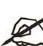    Bir şiire benzeterek dize, beyit, dörtlük, bent yazma veya şiiri devam ettirme gibi çalışmalar yaptırılır.    ŞİİR DİNLETİSİ 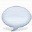 Öğrencilerin ezberledikleri şiirlerden oluşan bir dinleti hazırlaması sağlanır.    ŞİİR DİNLETİSİ Öğrencilerin ezberledikleri şiirlerden oluşan bir dinleti hazırlaması sağlanır.B) YAZMAB.1. Farklı türde metin yazar.           B.2. Yazacağı metnin türüne göre konu, tema, ana düşünce, amaç ve hedef kitleyi belirler.B.3. Yazma konusuyla ilgili hazırlık yapar. B.4. Yazacağı metni planlar.B.5. Metin türüne özgü yapı özelliklerine uygun yazar. B.6. Metin türüne özgü dil ve anlatım özelliklerine uygun yazar.           B.12. Yazdığı metni başkalarıyla paylaşır.C) SÖZLÜ İLETİŞİMC.1.2. Konuşmanın konusunu, amacını, hedef kitlesini ve türünü belirler.C.1.4. Konuşma metnini planlar.C.1.6. Konuşmasında yararlanacağı görsel ve işitsel araçları hazırlar.C.1.7 . Konuşmasına uygun sunu hazırlar.C.1.9. Vurgu, tonlama, duraklama vb. unsurlara uygun olarak seslendirmeC.1.11. Konuşmasında beden dilini doğru ve etkili biçimde kullanır.C.1.17. Konuşmasında teknolojik araçları etkili biçimde kullanır.ÜNİTE4MASAL / FABLMASAL / FABLMASAL / FABLMASAL / FABLMASAL / FABLÖĞRENCİ KAZANIMLARI-HEDEF VE DAVRANIŞLARÖĞRENCİ KAZANIMLARI-HEDEF VE DAVRANIŞLARHAFTAGÜNSAATSAATOKUMA  OKUMA  OKUMA  OKUMA-( METNİ ANLAMA VE ÇÖZÜMLEME) KAZANIMLARIOKUMA-( METNİ ANLAMA VE ÇÖZÜMLEME) KAZANIMLARI210-16 ARALIK 2018554. ÜNİTE: 5 HAFTA     /     MASAL-FABLTürk halk edebiyatından bir masal örneğiDoğu edebiyatından bir masal örneğiMasal türünün genel özellikleri açıklanır. Masalın tanımı, genel özellikleri, kalıp ifadeler ve masal planı (döşeme- serim-düğüm-çözüm-dilek)4. ÜNİTE: 5 HAFTA     /     MASAL-FABLTürk halk edebiyatından bir masal örneğiDoğu edebiyatından bir masal örneğiMasal türünün genel özellikleri açıklanır. Masalın tanımı, genel özellikleri, kalıp ifadeler ve masal planı (döşeme- serim-düğüm-çözüm-dilek)4. ÜNİTE: 5 HAFTA     /     MASAL-FABLTürk halk edebiyatından bir masal örneğiDoğu edebiyatından bir masal örneğiMasal türünün genel özellikleri açıklanır. Masalın tanımı, genel özellikleri, kalıp ifadeler ve masal planı (döşeme- serim-düğüm-çözüm-dilek)2.)  ÖYKÜLEYİCİ (ANLATMAYA BAĞLI )EDEBİ METİNLERA.2.1. Metinde geçen kelime ve kelime gruplarının anlamlarını tespit eder.A.2. 2. Metnin türünün ortaya çıkışı ve tarihsel dönem ile ilişkisini belirler. A.2. 3. Metnin tema ve konusunu belirler. A.2. 4. Metindeki çatışmaları belirler.A.2. 5. Metnin olay örgüsünü belirler. A.2. 6. Metindeki şahıs kadrosunun özelliklerini belirler.A.2. 7. Metindeki zaman ve mekânın özelliklerini belirler.A.2. 9. Metindeki anlatım biçimleri ve tekniklerinin işlevlerini belirler.A.2. 10. Metnin üslup özelliklerini belirler. A.2. 13. Metni yorumlar.A.2. 14. Yazar ile metin arasındaki ilişkiyi değerlendirir.A.2. 15. Türün ve dönemin/akımın diğer önemli yazarlarını ve eserlerini sıralar.2.)  ÖYKÜLEYİCİ (ANLATMAYA BAĞLI )EDEBİ METİNLERA.2.1. Metinde geçen kelime ve kelime gruplarının anlamlarını tespit eder.A.2. 2. Metnin türünün ortaya çıkışı ve tarihsel dönem ile ilişkisini belirler. A.2. 3. Metnin tema ve konusunu belirler. A.2. 4. Metindeki çatışmaları belirler.A.2. 5. Metnin olay örgüsünü belirler. A.2. 6. Metindeki şahıs kadrosunun özelliklerini belirler.A.2. 7. Metindeki zaman ve mekânın özelliklerini belirler.A.2. 9. Metindeki anlatım biçimleri ve tekniklerinin işlevlerini belirler.A.2. 10. Metnin üslup özelliklerini belirler. A.2. 13. Metni yorumlar.A.2. 14. Yazar ile metin arasındaki ilişkiyi değerlendirir.A.2. 15. Türün ve dönemin/akımın diğer önemli yazarlarını ve eserlerini sıralar.317-23 ARALIK 201855Divan edebiyatından fabl özelliği Batı edebiyatından bir fabl örneğiFabl türünün genel özellikleri açıklanır.Fabl türünün özellikleri ve fabl yapısı (serim- düğüm-çözüm-öğüt) Türk ve dünya edebiyatındaki önemli fabllarDivan edebiyatından fabl özelliği Batı edebiyatından bir fabl örneğiFabl türünün genel özellikleri açıklanır.Fabl türünün özellikleri ve fabl yapısı (serim- düğüm-çözüm-öğüt) Türk ve dünya edebiyatındaki önemli fabllarDivan edebiyatından fabl özelliği Batı edebiyatından bir fabl örneğiFabl türünün genel özellikleri açıklanır.Fabl türünün özellikleri ve fabl yapısı (serim- düğüm-çözüm-öğüt) Türk ve dünya edebiyatındaki önemli fabllar2.)  ÖYKÜLEYİCİ (ANLATMAYA BAĞLI )EDEBİ METİNLERA.2.1. Metinde geçen kelime ve kelime gruplarının anlamlarını tespit eder.A.2. 2. Metnin türünün ortaya çıkışı ve tarihsel dönem ile ilişkisini belirler. A.2. 3. Metnin tema ve konusunu belirler. A.2. 4. Metindeki çatışmaları belirler.A.2. 5. Metnin olay örgüsünü belirler. A.2. 6. Metindeki şahıs kadrosunun özelliklerini belirler.A.2. 7. Metindeki zaman ve mekânın özelliklerini belirler.A.2. 9. Metindeki anlatım biçimleri ve tekniklerinin işlevlerini belirler.A.2. 10. Metnin üslup özelliklerini belirler. A.2. 13. Metni yorumlar.A.2. 14. Yazar ile metin arasındaki ilişkiyi değerlendirir.A.2. 15. Türün ve dönemin/akımın diğer önemli yazarlarını ve eserlerini sıralar.2.)  ÖYKÜLEYİCİ (ANLATMAYA BAĞLI )EDEBİ METİNLERA.2.1. Metinde geçen kelime ve kelime gruplarının anlamlarını tespit eder.A.2. 2. Metnin türünün ortaya çıkışı ve tarihsel dönem ile ilişkisini belirler. A.2. 3. Metnin tema ve konusunu belirler. A.2. 4. Metindeki çatışmaları belirler.A.2. 5. Metnin olay örgüsünü belirler. A.2. 6. Metindeki şahıs kadrosunun özelliklerini belirler.A.2. 7. Metindeki zaman ve mekânın özelliklerini belirler.A.2. 9. Metindeki anlatım biçimleri ve tekniklerinin işlevlerini belirler.A.2. 10. Metnin üslup özelliklerini belirler. A.2. 13. Metni yorumlar.A.2. 14. Yazar ile metin arasındaki ilişkiyi değerlendirir.A.2. 15. Türün ve dönemin/akımın diğer önemli yazarlarını ve eserlerini sıralar.424-30ARALIK201855MASAL-FABLMasal-Fabl-Mesnevi ilişkisi“Mantıku’t-Tayr”, “Martı”, “Hayvan Çiftliği” ve “Küçük Prens” gibi eserlerin fabl türü ile ilişkisiMASAL-FABLMasal-Fabl-Mesnevi ilişkisi“Mantıku’t-Tayr”, “Martı”, “Hayvan Çiftliği” ve “Küçük Prens” gibi eserlerin fabl türü ile ilişkisiMASAL-FABLMasal-Fabl-Mesnevi ilişkisi“Mantıku’t-Tayr”, “Martı”, “Hayvan Çiftliği” ve “Küçük Prens” gibi eserlerin fabl türü ile ilişkisi2.)  ÖYKÜLEYİCİ (ANLATMAYA BAĞLI )EDEBİ METİNLERA.2.1. Metinde geçen kelime ve kelime gruplarının anlamlarını tespit eder.A.2. 2. Metnin türünün ortaya çıkışı ve tarihsel dönem ile ilişkisini belirler. A.2. 3. Metnin tema ve konusunu belirler. A.2. 4. Metindeki çatışmaları belirler.A.2. 5. Metnin olay örgüsünü belirler. A.2. 6. Metindeki şahıs kadrosunun özelliklerini belirler.A.2. 7. Metindeki zaman ve mekânın özelliklerini belirler.A.2. 9. Metindeki anlatım biçimleri ve tekniklerinin işlevlerini belirler.A.2. 10. Metnin üslup özelliklerini belirler. A.2. 13. Metni yorumlar.A.2. 14. Yazar ile metin arasındaki ilişkiyi değerlendirir.A.2. 15. Türün ve dönemin/akımın diğer önemli yazarlarını ve eserlerini sıralar.2.)  ÖYKÜLEYİCİ (ANLATMAYA BAĞLI )EDEBİ METİNLERA.2.1. Metinde geçen kelime ve kelime gruplarının anlamlarını tespit eder.A.2. 2. Metnin türünün ortaya çıkışı ve tarihsel dönem ile ilişkisini belirler. A.2. 3. Metnin tema ve konusunu belirler. A.2. 4. Metindeki çatışmaları belirler.A.2. 5. Metnin olay örgüsünü belirler. A.2. 6. Metindeki şahıs kadrosunun özelliklerini belirler.A.2. 7. Metindeki zaman ve mekânın özelliklerini belirler.A.2. 9. Metindeki anlatım biçimleri ve tekniklerinin işlevlerini belirler.A.2. 10. Metnin üslup özelliklerini belirler. A.2. 13. Metni yorumlar.A.2. 14. Yazar ile metin arasındaki ilişkiyi değerlendirir.A.2. 15. Türün ve dönemin/akımın diğer önemli yazarlarını ve eserlerini sıralar.ÖĞRENME- ÖĞRETME YÖNTEM VE TEKNİKLERİÖĞRENME- ÖĞRETME YÖNTEM VE TEKNİKLERİÖĞRENME- ÖĞRETME YÖNTEM VE TEKNİKLERİÖĞRENME- ÖĞRETME YÖNTEM VE TEKNİKLERİTakrir, soru - cevap, dramatizasyon, beyin fırtınası, problem çözme, inceleme, uygulama gibi yöntemler aşağıda formüle edilen teknikler yardımıyla yıl boyunca uygulanacaktır: tümden gelim+ analiz+ sentez+ tüme varım---- tümden gelim+ analiz+tüme varım+sentez+ değerlendirme---- analiz+ tüme varım+ sentez+ değerlendirme, metin tamamlama, bir metinden hareketle yazmaTakrir, soru - cevap, dramatizasyon, beyin fırtınası, problem çözme, inceleme, uygulama gibi yöntemler aşağıda formüle edilen teknikler yardımıyla yıl boyunca uygulanacaktır: tümden gelim+ analiz+ sentez+ tüme varım---- tümden gelim+ analiz+tüme varım+sentez+ değerlendirme---- analiz+ tüme varım+ sentez+ değerlendirme, metin tamamlama, bir metinden hareketle yazmaTakrir, soru - cevap, dramatizasyon, beyin fırtınası, problem çözme, inceleme, uygulama gibi yöntemler aşağıda formüle edilen teknikler yardımıyla yıl boyunca uygulanacaktır: tümden gelim+ analiz+ sentez+ tüme varım---- tümden gelim+ analiz+tüme varım+sentez+ değerlendirme---- analiz+ tüme varım+ sentez+ değerlendirme, metin tamamlama, bir metinden hareketle yazmaTakrir, soru - cevap, dramatizasyon, beyin fırtınası, problem çözme, inceleme, uygulama gibi yöntemler aşağıda formüle edilen teknikler yardımıyla yıl boyunca uygulanacaktır: tümden gelim+ analiz+ sentez+ tüme varım---- tümden gelim+ analiz+tüme varım+sentez+ değerlendirme---- analiz+ tüme varım+ sentez+ değerlendirme, metin tamamlama, bir metinden hareketle yazmaTakrir, soru - cevap, dramatizasyon, beyin fırtınası, problem çözme, inceleme, uygulama gibi yöntemler aşağıda formüle edilen teknikler yardımıyla yıl boyunca uygulanacaktır: tümden gelim+ analiz+ sentez+ tüme varım---- tümden gelim+ analiz+tüme varım+sentez+ değerlendirme---- analiz+ tüme varım+ sentez+ değerlendirme, metin tamamlama, bir metinden hareketle yazma KULLANILAN EĞİTİM TEKNOLOJİLERİ,                ARAÇ VE GEREÇLER KULLANILAN EĞİTİM TEKNOLOJİLERİ,                ARAÇ VE GEREÇLER KULLANILAN EĞİTİM TEKNOLOJİLERİ,                ARAÇ VE GEREÇLER KULLANILAN EĞİTİM TEKNOLOJİLERİ,                ARAÇ VE GEREÇLERTürk dili ve edebiyatı ders kitabı, Türk dili ve edebiyatı yardımcı kitapları, sözlükler, yazım kılavuzu, atasözleri ve deyimler sözlüğü, Etkileşimli tahta, işlenen konularla ilgili metinlerin yer aldığı bütün kaynaklar, edebiyat tarihi kitapları, ansiklopediler, internet, gazete ve dergiler…Türk dili ve edebiyatı ders kitabı, Türk dili ve edebiyatı yardımcı kitapları, sözlükler, yazım kılavuzu, atasözleri ve deyimler sözlüğü, Etkileşimli tahta, işlenen konularla ilgili metinlerin yer aldığı bütün kaynaklar, edebiyat tarihi kitapları, ansiklopediler, internet, gazete ve dergiler…Türk dili ve edebiyatı ders kitabı, Türk dili ve edebiyatı yardımcı kitapları, sözlükler, yazım kılavuzu, atasözleri ve deyimler sözlüğü, Etkileşimli tahta, işlenen konularla ilgili metinlerin yer aldığı bütün kaynaklar, edebiyat tarihi kitapları, ansiklopediler, internet, gazete ve dergiler…Türk dili ve edebiyatı ders kitabı, Türk dili ve edebiyatı yardımcı kitapları, sözlükler, yazım kılavuzu, atasözleri ve deyimler sözlüğü, Etkileşimli tahta, işlenen konularla ilgili metinlerin yer aldığı bütün kaynaklar, edebiyat tarihi kitapları, ansiklopediler, internet, gazete ve dergiler…Türk dili ve edebiyatı ders kitabı, Türk dili ve edebiyatı yardımcı kitapları, sözlükler, yazım kılavuzu, atasözleri ve deyimler sözlüğü, Etkileşimli tahta, işlenen konularla ilgili metinlerin yer aldığı bütün kaynaklar, edebiyat tarihi kitapları, ansiklopediler, internet, gazete ve dergiler…BELİRLİ GÜNLERBELİRLİ GÜNLERBELİRLİ GÜNLERBELİRLİ GÜNLERİnsan Hakları ve Demokrasi Haftasıİnsan Hakları ve Demokrasi HaftasıSINAVLAR VE DİĞER ÖLÇME VE DEĞERLENDİRME YÖNTEM VE ARAÇLARI:                   “MEB Kazanım Testleri”  , Şiir Yazma Ve Şiir Dinletisi Değerlendirmesi   ( Ürün dosyasında saklanması)SINAVLAR VE DİĞER ÖLÇME VE DEĞERLENDİRME YÖNTEM VE ARAÇLARI:                   “MEB Kazanım Testleri”  , Şiir Yazma Ve Şiir Dinletisi Değerlendirmesi   ( Ürün dosyasında saklanması)SINAVLAR VE DİĞER ÖLÇME VE DEĞERLENDİRME YÖNTEM VE ARAÇLARI:                   “MEB Kazanım Testleri”  , Şiir Yazma Ve Şiir Dinletisi Değerlendirmesi   ( Ürün dosyasında saklanması)ÜNİTE4MASAL / FABLMASAL / FABLMASAL / FABLMASAL / FABLMASAL / FABLMASAL / FABLÖĞRENCİ KAZANIMLARI-HEDEF VE DAVRANIŞLARÖĞRENCİ KAZANIMLARI-HEDEF VE DAVRANIŞLARÖĞRENCİ KAZANIMLARI-HEDEF VE DAVRANIŞLARÖĞRENCİ KAZANIMLARI-HEDEF VE DAVRANIŞLARHAFTAGÜNSAATSAATYAZMASÖZLÜ İLETİŞİMSÖZLÜ İLETİŞİMSÖZLÜ İLETİŞİM YAZMA KAZANIMLARI YAZMA KAZANIMLARISÖZLÜ İLETİŞİM KAZANIMLARISÖZLÜ İLETİŞİM KAZANIMLARI131 ARALIK2018        -06OCAK 201932  MASAL/ FABL YAZMA ÇALIŞMASI Seçilen mesnevinin günümüz Türkçesiyle yeniden yazılmasına yönelik çalışmalar (yaptırılabilir)Masal/fabl yazma çalışmalarının dışında incelenen metinlerden edinilen düşünce ve izlenimleri konu alan farklı türde yazma çalışmaları(yaptırılabilir)   MASAL/ FABL YAZMA ÇALIŞMASI Seçilen mesnevinin günümüz Türkçesiyle yeniden yazılmasına yönelik çalışmalar (yaptırılabilir)Masal/fabl yazma çalışmalarının dışında incelenen metinlerden edinilen düşünce ve izlenimleri konu alan farklı türde yazma çalışmaları(yaptırılabilir)   Dinleme türleri ve etkili dinlemenin ilkeleriDinleme türleri ve etkili dinlemenin ilkeleri açıklanır.Öğrencilerin yazdıkları metinleri sınıfta sunmaları (istenir)Öğrencilerin çizgi film hâline getirilmiş bir fablı izlemeleri (sağlanır.)  Dinleme türleri ve etkili dinlemenin ilkeleriDinleme türleri ve etkili dinlemenin ilkeleri açıklanır.Öğrencilerin yazdıkları metinleri sınıfta sunmaları (istenir)Öğrencilerin çizgi film hâline getirilmiş bir fablı izlemeleri (sağlanır.)  Dinleme türleri ve etkili dinlemenin ilkeleriDinleme türleri ve etkili dinlemenin ilkeleri açıklanır.Öğrencilerin yazdıkları metinleri sınıfta sunmaları (istenir)Öğrencilerin çizgi film hâline getirilmiş bir fablı izlemeleri (sağlanır.)B) YAZMAB.1. Farklı türde metin yazar.           B.2. Yazacağı metnin türüne göre konu, tema, ana düşünce, amaç ve hedef kitleyi belirler.B.3. Yazma konusuyla ilgili hazırlık yapar. B.4. Yazacağı metni planlar.B.5. Metin türüne özgü yapı özelliklerine uygun yazar. B.6. Metin türüne özgü dil ve anlatım özelliklerine uygun yazar.  B.9. Görsel ve işitsel unsurları doğru ve etkili kullanır.         B.12. Yazdığı metni başkalarıyla paylaşır.B) YAZMAB.1. Farklı türde metin yazar.           B.2. Yazacağı metnin türüne göre konu, tema, ana düşünce, amaç ve hedef kitleyi belirler.B.3. Yazma konusuyla ilgili hazırlık yapar. B.4. Yazacağı metni planlar.B.5. Metin türüne özgü yapı özelliklerine uygun yazar. B.6. Metin türüne özgü dil ve anlatım özelliklerine uygun yazar.  B.9. Görsel ve işitsel unsurları doğru ve etkili kullanır.         B.12. Yazdığı metni başkalarıyla paylaşır.2.) DİNLEMEC.2. 1. Amacına uygun dinleme tekniklerini kullanır.C.2. 2. Dinlediği konuşmanın konu ve ana düşüncesini tespit eder. HAFTAGÜNSAATSAATOKUMAOKUMAOKUMAOKUMAOKUMA-( METNİ ANLAMA VE ÇÖZÜMLEME) KAZANIMLARIOKUMA-( METNİ ANLAMA VE ÇÖZÜMLEME) KAZANIMLARIOKUMA-( METNİ ANLAMA VE ÇÖZÜMLEME) KAZANIMLARIOKUMA-( METNİ ANLAMA VE ÇÖZÜMLEME) KAZANIMLARI207-13OCAK201955Dil Bilgisi: Sözcük Türleri  Edat, bağlaç, ünlemMetindeki edat, bağlaç ve ünlemleri bulma ve işlevlerini belirlemeDil Bilgisi: İmla ve Noktalama  Metinler üzerinden imla ve noktalama çalışmaları yapılır.Dil Bilgisi: Sözcük Türleri  Edat, bağlaç, ünlemMetindeki edat, bağlaç ve ünlemleri bulma ve işlevlerini belirlemeDil Bilgisi: İmla ve Noktalama  Metinler üzerinden imla ve noktalama çalışmaları yapılır.Dil Bilgisi: Sözcük Türleri  Edat, bağlaç, ünlemMetindeki edat, bağlaç ve ünlemleri bulma ve işlevlerini belirlemeDil Bilgisi: İmla ve Noktalama  Metinler üzerinden imla ve noktalama çalışmaları yapılır.Dil Bilgisi: Sözcük Türleri  Edat, bağlaç, ünlemMetindeki edat, bağlaç ve ünlemleri bulma ve işlevlerini belirlemeDil Bilgisi: İmla ve Noktalama  Metinler üzerinden imla ve noktalama çalışmaları yapılır.A.2.16 Metinden hareketle dil bilgisi çalışmaları yapar.A.2.16 Metinden hareketle dil bilgisi çalışmaları yapar.A.2.16 Metinden hareketle dil bilgisi çalışmaları yapar.A.2.16 Metinden hareketle dil bilgisi çalışmaları yapar.314-20OCAK201955Dil Bilgisi: Sözcük Türleri  Edat, bağlaç, ünlemMetindeki edat, bağlaç ve ünlemleri bulma ve işlevlerini belirlemeDil Bilgisi: İmla ve Noktalama  Metinler üzerinden imla ve noktalama çalışmaları yapılır.Dil Bilgisi: Sözcük Türleri  Edat, bağlaç, ünlemMetindeki edat, bağlaç ve ünlemleri bulma ve işlevlerini belirlemeDil Bilgisi: İmla ve Noktalama  Metinler üzerinden imla ve noktalama çalışmaları yapılır.Dil Bilgisi: Sözcük Türleri  Edat, bağlaç, ünlemMetindeki edat, bağlaç ve ünlemleri bulma ve işlevlerini belirlemeDil Bilgisi: İmla ve Noktalama  Metinler üzerinden imla ve noktalama çalışmaları yapılır.Dil Bilgisi: Sözcük Türleri  Edat, bağlaç, ünlemMetindeki edat, bağlaç ve ünlemleri bulma ve işlevlerini belirlemeDil Bilgisi: İmla ve Noktalama  Metinler üzerinden imla ve noktalama çalışmaları yapılır.A.2.16 Metinden hareketle dil bilgisi çalışmaları yapar.A.2.16 Metinden hareketle dil bilgisi çalışmaları yapar.A.2.16 Metinden hareketle dil bilgisi çalışmaları yapar.A.2.16 Metinden hareketle dil bilgisi çalışmaları yapar.ÖĞRENME- ÖĞRETME YÖNTEM VE TEKNİKLERİÖĞRENME- ÖĞRETME YÖNTEM VE TEKNİKLERİÖĞRENME- ÖĞRETME YÖNTEM VE TEKNİKLERİÖĞRENME- ÖĞRETME YÖNTEM VE TEKNİKLERİTakrir, soru - cevap, dramatizasyon, beyin fırtınası, problem çözme, inceleme, uygulama gibi yöntemler aşağıda formüle edilen teknikler yardımıyla yıl boyunca uygulanacaktır: tümden gelim+ analiz+ sentez+ tüme varım---- tümden gelim+ analiz+tüme varım+sentez+ değerlendirme---- analiz+ tüme varım+ sentez+ değerlendirme, yaratıcı yazma, duygulardan hareketle yazma, güdümlü yazmaTakrir, soru - cevap, dramatizasyon, beyin fırtınası, problem çözme, inceleme, uygulama gibi yöntemler aşağıda formüle edilen teknikler yardımıyla yıl boyunca uygulanacaktır: tümden gelim+ analiz+ sentez+ tüme varım---- tümden gelim+ analiz+tüme varım+sentez+ değerlendirme---- analiz+ tüme varım+ sentez+ değerlendirme, yaratıcı yazma, duygulardan hareketle yazma, güdümlü yazmaTakrir, soru - cevap, dramatizasyon, beyin fırtınası, problem çözme, inceleme, uygulama gibi yöntemler aşağıda formüle edilen teknikler yardımıyla yıl boyunca uygulanacaktır: tümden gelim+ analiz+ sentez+ tüme varım---- tümden gelim+ analiz+tüme varım+sentez+ değerlendirme---- analiz+ tüme varım+ sentez+ değerlendirme, yaratıcı yazma, duygulardan hareketle yazma, güdümlü yazmaTakrir, soru - cevap, dramatizasyon, beyin fırtınası, problem çözme, inceleme, uygulama gibi yöntemler aşağıda formüle edilen teknikler yardımıyla yıl boyunca uygulanacaktır: tümden gelim+ analiz+ sentez+ tüme varım---- tümden gelim+ analiz+tüme varım+sentez+ değerlendirme---- analiz+ tüme varım+ sentez+ değerlendirme, yaratıcı yazma, duygulardan hareketle yazma, güdümlü yazmaTakrir, soru - cevap, dramatizasyon, beyin fırtınası, problem çözme, inceleme, uygulama gibi yöntemler aşağıda formüle edilen teknikler yardımıyla yıl boyunca uygulanacaktır: tümden gelim+ analiz+ sentez+ tüme varım---- tümden gelim+ analiz+tüme varım+sentez+ değerlendirme---- analiz+ tüme varım+ sentez+ değerlendirme, yaratıcı yazma, duygulardan hareketle yazma, güdümlü yazmaTakrir, soru - cevap, dramatizasyon, beyin fırtınası, problem çözme, inceleme, uygulama gibi yöntemler aşağıda formüle edilen teknikler yardımıyla yıl boyunca uygulanacaktır: tümden gelim+ analiz+ sentez+ tüme varım---- tümden gelim+ analiz+tüme varım+sentez+ değerlendirme---- analiz+ tüme varım+ sentez+ değerlendirme, yaratıcı yazma, duygulardan hareketle yazma, güdümlü yazmaTakrir, soru - cevap, dramatizasyon, beyin fırtınası, problem çözme, inceleme, uygulama gibi yöntemler aşağıda formüle edilen teknikler yardımıyla yıl boyunca uygulanacaktır: tümden gelim+ analiz+ sentez+ tüme varım---- tümden gelim+ analiz+tüme varım+sentez+ değerlendirme---- analiz+ tüme varım+ sentez+ değerlendirme, yaratıcı yazma, duygulardan hareketle yazma, güdümlü yazmaTakrir, soru - cevap, dramatizasyon, beyin fırtınası, problem çözme, inceleme, uygulama gibi yöntemler aşağıda formüle edilen teknikler yardımıyla yıl boyunca uygulanacaktır: tümden gelim+ analiz+ sentez+ tüme varım---- tümden gelim+ analiz+tüme varım+sentez+ değerlendirme---- analiz+ tüme varım+ sentez+ değerlendirme, yaratıcı yazma, duygulardan hareketle yazma, güdümlü yazma KULLANILAN EĞİTİM TEKNOLOJİLERİ,                ARAÇ VE GEREÇLER KULLANILAN EĞİTİM TEKNOLOJİLERİ,                ARAÇ VE GEREÇLER KULLANILAN EĞİTİM TEKNOLOJİLERİ,                ARAÇ VE GEREÇLER KULLANILAN EĞİTİM TEKNOLOJİLERİ,                ARAÇ VE GEREÇLERTürk dili ve edebiyatı ders kitabı, Türk dili ve edebiyatı yardımcı kitapları, sözlükler, yazım kılavuzu, atasözleri ve deyimler sözlüğü, Etkileşimli tahta, işlenen konularla ilgili metinlerin yer aldığı bütün kaynaklar, edebiyat tarihi kitapları, ansiklopediler, internet, gazete ve dergiler…Türk dili ve edebiyatı ders kitabı, Türk dili ve edebiyatı yardımcı kitapları, sözlükler, yazım kılavuzu, atasözleri ve deyimler sözlüğü, Etkileşimli tahta, işlenen konularla ilgili metinlerin yer aldığı bütün kaynaklar, edebiyat tarihi kitapları, ansiklopediler, internet, gazete ve dergiler…Türk dili ve edebiyatı ders kitabı, Türk dili ve edebiyatı yardımcı kitapları, sözlükler, yazım kılavuzu, atasözleri ve deyimler sözlüğü, Etkileşimli tahta, işlenen konularla ilgili metinlerin yer aldığı bütün kaynaklar, edebiyat tarihi kitapları, ansiklopediler, internet, gazete ve dergiler…Türk dili ve edebiyatı ders kitabı, Türk dili ve edebiyatı yardımcı kitapları, sözlükler, yazım kılavuzu, atasözleri ve deyimler sözlüğü, Etkileşimli tahta, işlenen konularla ilgili metinlerin yer aldığı bütün kaynaklar, edebiyat tarihi kitapları, ansiklopediler, internet, gazete ve dergiler…Türk dili ve edebiyatı ders kitabı, Türk dili ve edebiyatı yardımcı kitapları, sözlükler, yazım kılavuzu, atasözleri ve deyimler sözlüğü, Etkileşimli tahta, işlenen konularla ilgili metinlerin yer aldığı bütün kaynaklar, edebiyat tarihi kitapları, ansiklopediler, internet, gazete ve dergiler…Türk dili ve edebiyatı ders kitabı, Türk dili ve edebiyatı yardımcı kitapları, sözlükler, yazım kılavuzu, atasözleri ve deyimler sözlüğü, Etkileşimli tahta, işlenen konularla ilgili metinlerin yer aldığı bütün kaynaklar, edebiyat tarihi kitapları, ansiklopediler, internet, gazete ve dergiler…Türk dili ve edebiyatı ders kitabı, Türk dili ve edebiyatı yardımcı kitapları, sözlükler, yazım kılavuzu, atasözleri ve deyimler sözlüğü, Etkileşimli tahta, işlenen konularla ilgili metinlerin yer aldığı bütün kaynaklar, edebiyat tarihi kitapları, ansiklopediler, internet, gazete ve dergiler…Türk dili ve edebiyatı ders kitabı, Türk dili ve edebiyatı yardımcı kitapları, sözlükler, yazım kılavuzu, atasözleri ve deyimler sözlüğü, Etkileşimli tahta, işlenen konularla ilgili metinlerin yer aldığı bütün kaynaklar, edebiyat tarihi kitapları, ansiklopediler, internet, gazete ve dergiler…BELİRLİ GÜNLERBELİRLİ GÜNLERBELİRLİ GÜNLERBELİRLİ GÜNLER02 OCAK SALI YILBAŞI TATİLİ 18 OCAK 2019 CUMA 1. DÖNEMİN SONA ERMESİ02 OCAK SALI YILBAŞI TATİLİ 18 OCAK 2019 CUMA 1. DÖNEMİN SONA ERMESİ02 OCAK SALI YILBAŞI TATİLİ 18 OCAK 2019 CUMA 1. DÖNEMİN SONA ERMESİSINAVLAR VE DİĞER ÖLÇME VE DEĞERLENDİRME YÖNTEM VE ARAÇLARI:                  “MEB Kazanım Testleri”  , Masal / Fabl Yazma Değerlendirme si  ( Ürün dosyasında saklanması)SINAVLAR VE DİĞER ÖLÇME VE DEĞERLENDİRME YÖNTEM VE ARAÇLARI:                  “MEB Kazanım Testleri”  , Masal / Fabl Yazma Değerlendirme si  ( Ürün dosyasında saklanması)SINAVLAR VE DİĞER ÖLÇME VE DEĞERLENDİRME YÖNTEM VE ARAÇLARI:                  “MEB Kazanım Testleri”  , Masal / Fabl Yazma Değerlendirme si  ( Ürün dosyasında saklanması)SINAVLAR VE DİĞER ÖLÇME VE DEĞERLENDİRME YÖNTEM VE ARAÇLARI:                  “MEB Kazanım Testleri”  , Masal / Fabl Yazma Değerlendirme si  ( Ürün dosyasında saklanması)SINAVLAR VE DİĞER ÖLÇME VE DEĞERLENDİRME YÖNTEM VE ARAÇLARI:                  “MEB Kazanım Testleri”  , Masal / Fabl Yazma Değerlendirme si  ( Ürün dosyasında saklanması)ÜNİTE5ROMAN ROMAN ROMAN ÖĞRENCİ KAZANIMLARI-HEDEF VE DAVRANIŞLARHAFTAGÜNSAATOKUMAOKUMAOKUMA-METNİ ANLAMA VE ÇÖZÜMLEME KAZANIMLARI104-10 ŞUBAT 201955. ÜNİTE: 5 HAFTAROMANCumhuriyet dönemi Türk edebiyatından iki romanRoman Türü Ve Özellikleri(  Roman ve roman türleri hakkında genel bilgi verilir. Romanın yapı unsurları üzerinde durulur.) 5. ÜNİTE: 5 HAFTAROMANCumhuriyet dönemi Türk edebiyatından iki romanRoman Türü Ve Özellikleri(  Roman ve roman türleri hakkında genel bilgi verilir. Romanın yapı unsurları üzerinde durulur.) 2. ÖYKÜLEYİCİ (ANLATMAYA BAĞLI )EDEBİ METİNLERA.2.1. Metinde geçen kelime ve kelime gruplarının anlamlarını tespit eder.A.2. 2. Metnin türünün ortaya çıkışı ve tarihsel dönem ile ilişkisini belirler. A.2. 3. Metnin tema ve konusunu belirler. A.2. 4. Metindeki çatışmaları belirler.A.2. 5. Metnin olay örgüsünü belirler. A.2. 6. Metindeki şahıs kadrosunun özelliklerini belirler.A.2. 7. Metindeki zaman ve mekânın özelliklerini belirler.A.2. 9. Metindeki anlatım biçimleri ve tekniklerinin işlevlerini belirler.A.2. 10. Metnin üslup özelliklerini belirler. A.2. 13. Metni yorumlar.A.2. 14. Yazar ile metin arasındaki ilişkiyi değerlendirir.A.2. 15. Türün ve dönemin/akımın diğer önemli yazarlarını ve eserlerini sıralar.211-17 ŞUBAT 20195ROMANCumhuriyet dönemi Türk edebiyatından iki romanRoman Türü Ve Özellikleri(  Roman ve roman türleri hakkında genel bilgi verilir. Romanın yapı unsurları üzerinde durulur.)ROMANCumhuriyet dönemi Türk edebiyatından iki romanRoman Türü Ve Özellikleri(  Roman ve roman türleri hakkında genel bilgi verilir. Romanın yapı unsurları üzerinde durulur.)2. ÖYKÜLEYİCİ (ANLATMAYA BAĞLI )EDEBİ METİNLERA.2.1. Metinde geçen kelime ve kelime gruplarının anlamlarını tespit eder.A.2. 2. Metnin türünün ortaya çıkışı ve tarihsel dönem ile ilişkisini belirler. A.2. 3. Metnin tema ve konusunu belirler. A.2. 4. Metindeki çatışmaları belirler.A.2. 5. Metnin olay örgüsünü belirler. A.2. 6. Metindeki şahıs kadrosunun özelliklerini belirler.A.2. 7. Metindeki zaman ve mekânın özelliklerini belirler.A.2. 9. Metindeki anlatım biçimleri ve tekniklerinin işlevlerini belirler.A.2. 10. Metnin üslup özelliklerini belirler. A.2. 13. Metni yorumlar.A.2. 14. Yazar ile metin arasındaki ilişkiyi değerlendirir.A.2. 15. Türün ve dönemin/akımın diğer önemli yazarlarını ve eserlerini sıralar.318-24 ŞUBAT 20195ROMANRomanın hikâyeden ayrılan yönleri( Romanın hikâyeden ayrılan yönleri üzerinde durulur.) Dünya edebiyatından bir roman örneğine yer verilir. Bu örneğin incelenen metinlerle karşılaştırılması sağlanır.ROMANRomanın hikâyeden ayrılan yönleri( Romanın hikâyeden ayrılan yönleri üzerinde durulur.) Dünya edebiyatından bir roman örneğine yer verilir. Bu örneğin incelenen metinlerle karşılaştırılması sağlanır.2. ÖYKÜLEYİCİ (ANLATMAYA BAĞLI )EDEBİ METİNLERA.2.1. Metinde geçen kelime ve kelime gruplarının anlamlarını tespit eder.A.2. 2. Metnin türünün ortaya çıkışı ve tarihsel dönem ile ilişkisini belirler. A.2. 3. Metnin tema ve konusunu belirler. A.2. 4. Metindeki çatışmaları belirler.A.2. 5. Metnin olay örgüsünü belirler. A.2. 6. Metindeki şahıs kadrosunun özelliklerini belirler.A.2. 7. Metindeki zaman ve mekânın özelliklerini belirler.A.2. 9. Metindeki anlatım biçimleri ve tekniklerinin işlevlerini belirler.A.2. 10. Metnin üslup özelliklerini belirler. A.2. 13. Metni yorumlar.A.2. 14. Yazar ile metin arasındaki ilişkiyi değerlendirir.A.2. 15. Türün ve dönemin/akımın diğer önemli yazarlarını ve eserlerini sıralar.425ŞUBAT-03MART 20195Dil Bilgisi: Sözcük Türleri  ZamirMetindeki zamirleri bulma ve işlevlerini belirlemeDil Bilgisi: İmla ve Noktalama  Metinler üzerinden imla ve noktalama çalışmaları yapılır.Dil Bilgisi: Sözcük Türleri  ZamirMetindeki zamirleri bulma ve işlevlerini belirlemeDil Bilgisi: İmla ve Noktalama  Metinler üzerinden imla ve noktalama çalışmaları yapılır.A.2.16 Metinden hareketle dil bilgisi çalışmaları yapar.ÖĞRENME- ÖĞRETME YÖNTEM VE TEKNİKLERİÖĞRENME- ÖĞRETME YÖNTEM VE TEKNİKLERİÖĞRENME- ÖĞRETME YÖNTEM VE TEKNİKLERİTakrir, soru - cevap, dramatizasyon, beyin fırtınası, problem çözme, inceleme, uygulama gibi yöntemler aşağıda formüle edilen teknikler yardımıyla yıl boyunca uygulanacaktır: tümden gelim+ analiz+ sentez+ tüme varım---- tümden gelim+ analiz+tüme varım+sentez+ değerlendirme---- analiz+ tüme varım+ sentez+ değerlendirme, kelime ve kavram havuzundan yararlanarak yazmaTakrir, soru - cevap, dramatizasyon, beyin fırtınası, problem çözme, inceleme, uygulama gibi yöntemler aşağıda formüle edilen teknikler yardımıyla yıl boyunca uygulanacaktır: tümden gelim+ analiz+ sentez+ tüme varım---- tümden gelim+ analiz+tüme varım+sentez+ değerlendirme---- analiz+ tüme varım+ sentez+ değerlendirme, kelime ve kavram havuzundan yararlanarak yazmaTakrir, soru - cevap, dramatizasyon, beyin fırtınası, problem çözme, inceleme, uygulama gibi yöntemler aşağıda formüle edilen teknikler yardımıyla yıl boyunca uygulanacaktır: tümden gelim+ analiz+ sentez+ tüme varım---- tümden gelim+ analiz+tüme varım+sentez+ değerlendirme---- analiz+ tüme varım+ sentez+ değerlendirme, kelime ve kavram havuzundan yararlanarak yazma KULLANILAN EĞİTİM TEKNOLOJİLERİ,                ARAÇ VE GEREÇLER KULLANILAN EĞİTİM TEKNOLOJİLERİ,                ARAÇ VE GEREÇLER KULLANILAN EĞİTİM TEKNOLOJİLERİ,                ARAÇ VE GEREÇLERTürk dili ve edebiyatı ders kitabı, Türk dili ve edebiyatı yardımcı kitapları, sözlükler, yazım kılavuzu, atasözleri ve deyimler sözlüğü, Etkileşimli tahta, işlenen konularla ilgili metinlerin yer aldığı bütün kaynaklar, edebiyat tarihi kitapları, ansiklopediler, internet, gazete ve dergiler…Türk dili ve edebiyatı ders kitabı, Türk dili ve edebiyatı yardımcı kitapları, sözlükler, yazım kılavuzu, atasözleri ve deyimler sözlüğü, Etkileşimli tahta, işlenen konularla ilgili metinlerin yer aldığı bütün kaynaklar, edebiyat tarihi kitapları, ansiklopediler, internet, gazete ve dergiler…Türk dili ve edebiyatı ders kitabı, Türk dili ve edebiyatı yardımcı kitapları, sözlükler, yazım kılavuzu, atasözleri ve deyimler sözlüğü, Etkileşimli tahta, işlenen konularla ilgili metinlerin yer aldığı bütün kaynaklar, edebiyat tarihi kitapları, ansiklopediler, internet, gazete ve dergiler…BELİRLİ GÜNLERBELİRLİ GÜNLERBELİRLİ GÜNLER04 ŞUBAT 2019 PAZARTESİ 2. YARIYIL BAŞLANGICIDEĞERLENDİRME: ÖĞRENCİ KİTAP OKUMA VE DEĞERLENDİRME FORMUNUN DOLDURULMASI  ( Ürün dosyasında saklanması) DEĞERLENDİRME: ÖĞRENCİ KİTAP OKUMA VE DEĞERLENDİRME FORMUNUN DOLDURULMASI  ( Ürün dosyasında saklanması) ÜNİTE5ROMANROMANROMANROMANROMANÖĞRENCİ KAZANIMLARI-HEDEF VE DAVRANIŞLARÖĞRENCİ KAZANIMLARI-HEDEF VE DAVRANIŞLARHAFTAGÜNSAATSAATYAZMASÖZLÜ İLETİŞİMSÖZLÜ İLETİŞİM YAZMA KAZANIMLARISÖZLÜ İLETİŞİM KAZANIMLARI104-10 MART 201932Roman yazma çalışması   Aşağıdaki Yazma Çalışması Yapılır:( Bir romanın bir kesitini bakış açısı ve anlatıcıyı değiştirerek yazma )Bakış açısı veya anlatıcı değişikliğinin romanın içeriğine ve anlatıma etkisinin değerlendirilmesi sağlanır.HAZIRLIKLI KONUŞMANIN AŞAMALARIHazırlıklı konuşmanın aşamaları kısaca açıklanır.HAZIRLIKLI KONUŞMANIN AŞAMALARIHazırlıklı konuşmanın aşamaları kısaca açıklanır.B) YAZMAB.2. Yazacağı metnin türüne göre konu, tema, ana düşünce, amaç ve hedef kitleyi belirler.B.3. Yazma konusuyla ilgili hazırlık yapar. B.4. Yazacağı metni planlar.B.5. Metin türüne özgü yapı özelliklerine uygun yazar. B.6. Metin türüne özgü dil ve anlatım özelliklerine uygun yazar. C.1. 3. Konuyla ilgili gözlem, inceleme veya araştırma yapar. C.1. 4. Konuşma metnini planlar.ÜNİTE6TİYATROTİYATROTİYATROTİYATROTİYATROÖĞRENCİ KAZANIMLARI-HEDEF VE DAVRANIŞLARÖĞRENCİ KAZANIMLARI-HEDEF VE DAVRANIŞLARHAFTAGÜNSAATSAATOKUMA  OKUMA  OKUMA  OKUMA-( METNİ ANLAMA VE ÇÖZÜMLEME) KAZANIMLARIOKUMA-( METNİ ANLAMA VE ÇÖZÜMLEME) KAZANIMLARI211-17 MART 2019556. ÜNİTE: 5 HAFTATİYATRO Cumhuriyet döneminden bir tiyatro  (trajedi) örneğiTiyatro ve tiyatro türleri hakkında genel bilgiler verilir.Temel tiyatro terimleri açıklanır.6. ÜNİTE: 5 HAFTATİYATRO Cumhuriyet döneminden bir tiyatro  (trajedi) örneğiTiyatro ve tiyatro türleri hakkında genel bilgiler verilir.Temel tiyatro terimleri açıklanır.6. ÜNİTE: 5 HAFTATİYATRO Cumhuriyet döneminden bir tiyatro  (trajedi) örneğiTiyatro ve tiyatro türleri hakkında genel bilgiler verilir.Temel tiyatro terimleri açıklanır.A.3. 1. Metinde geçen kelime ve kelime gruplarının anlamlarını tespit eder.A.3  2. Metnin türünün ortaya çıkışı ve tarihsel dönem ile ilişkisini belirler.A.3. 3. Metnin tema ve konusunu belirler.A.3. 4. Metindeki çatışmaları belirler.A.3. 5. Metindeki olay örgüsünü belirler.A.3. 1. Metinde geçen kelime ve kelime gruplarının anlamlarını tespit eder.A.3  2. Metnin türünün ortaya çıkışı ve tarihsel dönem ile ilişkisini belirler.A.3. 3. Metnin tema ve konusunu belirler.A.3. 4. Metindeki çatışmaları belirler.A.3. 5. Metindeki olay örgüsünü belirler.318-24 MART 201955TİYATROCumhuriyet döneminden bir tiyatro  (komedi) örneğiTiyatro türleri hakkında genel bilgiler verilir.Cumhuriyet döneminden bir tiyatro  (dram) örneği                                              Tiyatro türleri hakkında genel bilgiler verilir.TİYATROCumhuriyet döneminden bir tiyatro  (komedi) örneğiTiyatro türleri hakkında genel bilgiler verilir.Cumhuriyet döneminden bir tiyatro  (dram) örneği                                              Tiyatro türleri hakkında genel bilgiler verilir.TİYATROCumhuriyet döneminden bir tiyatro  (komedi) örneğiTiyatro türleri hakkında genel bilgiler verilir.Cumhuriyet döneminden bir tiyatro  (dram) örneği                                              Tiyatro türleri hakkında genel bilgiler verilir.A.3. 6. Metindeki şahıs kadrosunun özelliklerini belirler.A.3. 7. Metindeki zaman ve mekânın özelliklerini belirler.A.3. 8. Metnin dil, üslup ve anlatım/sunum özelliklerini belirler.A.3. 9. Metinde millî, manevi ve evrensel değerler ile sosyal, siyasi, tarihî ve mitolojik ögeleri belirler.A.3. 11. Metni yorumlar.A.3. 6. Metindeki şahıs kadrosunun özelliklerini belirler.A.3. 7. Metindeki zaman ve mekânın özelliklerini belirler.A.3. 8. Metnin dil, üslup ve anlatım/sunum özelliklerini belirler.A.3. 9. Metinde millî, manevi ve evrensel değerler ile sosyal, siyasi, tarihî ve mitolojik ögeleri belirler.A.3. 11. Metni yorumlar.425-31 MART 201955TİYATRODünya edebiyatından bir tiyatro örneğine yer verilir.Bu örneğin   incelenen   metinlerle karşılaştırılması sağlanır.TİYATRODünya edebiyatından bir tiyatro örneğine yer verilir.Bu örneğin   incelenen   metinlerle karşılaştırılması sağlanır.TİYATRODünya edebiyatından bir tiyatro örneğine yer verilir.Bu örneğin   incelenen   metinlerle karşılaştırılması sağlanır.A.3. 12. Yazar ve metin arasındaki ilişkiyi değerlendirir.A.3. 13. Türün ve dönemin/akımın diğer önemli yazarlarını ve eserlerini sıralar.A.3. 12. Yazar ve metin arasındaki ilişkiyi değerlendirir.A.3. 13. Türün ve dönemin/akımın diğer önemli yazarlarını ve eserlerini sıralar.ÖĞRENME- ÖĞRETME YÖNTEM VE TEKNİKLERİÖĞRENME- ÖĞRETME YÖNTEM VE TEKNİKLERİÖĞRENME- ÖĞRETME YÖNTEM VE TEKNİKLERİÖĞRENME- ÖĞRETME YÖNTEM VE TEKNİKLERİTakrir, soru - cevap, dramatizasyon, beyin fırtınası, problem çözme, inceleme, uygulama gibi yöntemler aşağıda formüle edilen teknikler yardımıyla yıl boyunca uygulanacaktır: tümden gelim+ analiz+ sentez+ tüme varım---- tümden gelim+ analiz+tüme varım+sentez+ değerlendirme---- analiz+ tüme varım+ sentez+ değerlendirme, metin tamamlama, bir metinden hareketle yazmaTakrir, soru - cevap, dramatizasyon, beyin fırtınası, problem çözme, inceleme, uygulama gibi yöntemler aşağıda formüle edilen teknikler yardımıyla yıl boyunca uygulanacaktır: tümden gelim+ analiz+ sentez+ tüme varım---- tümden gelim+ analiz+tüme varım+sentez+ değerlendirme---- analiz+ tüme varım+ sentez+ değerlendirme, metin tamamlama, bir metinden hareketle yazmaTakrir, soru - cevap, dramatizasyon, beyin fırtınası, problem çözme, inceleme, uygulama gibi yöntemler aşağıda formüle edilen teknikler yardımıyla yıl boyunca uygulanacaktır: tümden gelim+ analiz+ sentez+ tüme varım---- tümden gelim+ analiz+tüme varım+sentez+ değerlendirme---- analiz+ tüme varım+ sentez+ değerlendirme, metin tamamlama, bir metinden hareketle yazmaTakrir, soru - cevap, dramatizasyon, beyin fırtınası, problem çözme, inceleme, uygulama gibi yöntemler aşağıda formüle edilen teknikler yardımıyla yıl boyunca uygulanacaktır: tümden gelim+ analiz+ sentez+ tüme varım---- tümden gelim+ analiz+tüme varım+sentez+ değerlendirme---- analiz+ tüme varım+ sentez+ değerlendirme, metin tamamlama, bir metinden hareketle yazmaTakrir, soru - cevap, dramatizasyon, beyin fırtınası, problem çözme, inceleme, uygulama gibi yöntemler aşağıda formüle edilen teknikler yardımıyla yıl boyunca uygulanacaktır: tümden gelim+ analiz+ sentez+ tüme varım---- tümden gelim+ analiz+tüme varım+sentez+ değerlendirme---- analiz+ tüme varım+ sentez+ değerlendirme, metin tamamlama, bir metinden hareketle yazma KULLANILAN EĞİTİM TEKNOLOJİLERİ,                ARAÇ VE GEREÇLER KULLANILAN EĞİTİM TEKNOLOJİLERİ,                ARAÇ VE GEREÇLER KULLANILAN EĞİTİM TEKNOLOJİLERİ,                ARAÇ VE GEREÇLER KULLANILAN EĞİTİM TEKNOLOJİLERİ,                ARAÇ VE GEREÇLERTürk dili ve edebiyatı ders kitabı, Türk dili ve edebiyatı yardımcı kitapları, sözlükler, yazım kılavuzu, atasözleri ve deyimler sözlüğü, Etkileşimli tahta, işlenen konularla ilgili metinlerin yer aldığı bütün kaynaklar, edebiyat tarihi kitapları, ansiklopediler, internet, gazete ve dergiler…Türk dili ve edebiyatı ders kitabı, Türk dili ve edebiyatı yardımcı kitapları, sözlükler, yazım kılavuzu, atasözleri ve deyimler sözlüğü, Etkileşimli tahta, işlenen konularla ilgili metinlerin yer aldığı bütün kaynaklar, edebiyat tarihi kitapları, ansiklopediler, internet, gazete ve dergiler…Türk dili ve edebiyatı ders kitabı, Türk dili ve edebiyatı yardımcı kitapları, sözlükler, yazım kılavuzu, atasözleri ve deyimler sözlüğü, Etkileşimli tahta, işlenen konularla ilgili metinlerin yer aldığı bütün kaynaklar, edebiyat tarihi kitapları, ansiklopediler, internet, gazete ve dergiler…Türk dili ve edebiyatı ders kitabı, Türk dili ve edebiyatı yardımcı kitapları, sözlükler, yazım kılavuzu, atasözleri ve deyimler sözlüğü, Etkileşimli tahta, işlenen konularla ilgili metinlerin yer aldığı bütün kaynaklar, edebiyat tarihi kitapları, ansiklopediler, internet, gazete ve dergiler…Türk dili ve edebiyatı ders kitabı, Türk dili ve edebiyatı yardımcı kitapları, sözlükler, yazım kılavuzu, atasözleri ve deyimler sözlüğü, Etkileşimli tahta, işlenen konularla ilgili metinlerin yer aldığı bütün kaynaklar, edebiyat tarihi kitapları, ansiklopediler, internet, gazete ve dergiler…BELİRLİ GÜNLERBELİRLİ GÜNLERBELİRLİ GÜNLERBELİRLİ GÜNLER12 Mart İstiklal Marşı’nın Kabulü18 Mart Çanakkale Şehitlerini Anma Günü27 Mart Dünya Tiyatrolar Günü12 Mart İstiklal Marşı’nın Kabulü18 Mart Çanakkale Şehitlerini Anma Günü27 Mart Dünya Tiyatrolar GünüSINAVLAR VE DİĞER ÖLÇME VE DEĞERLENDİRME YÖNTEM VE ARAÇLARI:                   “MEB Kazanım Testleri”  , Roman Yazma Değerlendirmesi   ( Ürün dosyasında saklanması)SINAVLAR VE DİĞER ÖLÇME VE DEĞERLENDİRME YÖNTEM VE ARAÇLARI:                   “MEB Kazanım Testleri”  , Roman Yazma Değerlendirmesi   ( Ürün dosyasında saklanması)SINAVLAR VE DİĞER ÖLÇME VE DEĞERLENDİRME YÖNTEM VE ARAÇLARI:                   “MEB Kazanım Testleri”  , Roman Yazma Değerlendirmesi   ( Ürün dosyasında saklanması)ÜNİTE6TİYATROTİYATROTİYATROTİYATROTİYATROÖĞRENCİ KAZANIMLARI-HEDEF VE DAVRANIŞLARÖĞRENCİ KAZANIMLARI-HEDEF VE DAVRANIŞLARHAFTAGÜNSAATSAATYAZMASÖZLÜ İLETİŞİMSÖZLÜ İLETİŞİM YAZMA KAZANIMLARISÖZLÜ İLETİŞİM KAZANIMLARI101-07 NİSAN 201923KISA OYUN YAZMA ÇALIŞMASI  Öğrenciler gruplara ayrılır ve her grubun 3-5 dakikada oynanabilecek komedi, dram, trajedi türlerinde kısa bir oyun yazması sağlanır.  KISA OYUN SAHNELEMERol dağılımı yapmaSınıf imkânları dâhilinde sahne ve dekoru düzenlemeYazılan kısa oyunu sahneleme	 ve değerlendirme KISA OYUN SAHNELEMERol dağılımı yapmaSınıf imkânları dâhilinde sahne ve dekoru düzenlemeYazılan kısa oyunu sahneleme	 ve değerlendirmeB) YAZMAB.2. Yazacağı metnin türüne göre konu, tema, ana düşünce, amaç ve hedef kitleyi belirler.B.3. Yazma konusuyla ilgili hazırlık yapar. B.4. Yazacağı metni planlar.B.5. Metin türüne özgü yapı özelliklerine uygun yazar. B.6. Metin türüne özgü dil ve anlatım özelliklerine uygun yazar. C.1. 8. Konuşma provası yapar.C.1. 9. Boğumlama, vurgulama, tonlama ve duraklamaya dikkat ederek konuşur.C.1. 10. Konuşurken gereksiz ses ve kelimeler kullanmaktan kaçınır.HAFTAGÜNSAATSAATOKUMA  OKUMA  OKUMA  OKUMA-( METNİ ANLAMA VE ÇÖZÜMLEME) KAZANIMLARIOKUMA-( METNİ ANLAMA VE ÇÖZÜMLEME) KAZANIMLARI208-14NİSAN 201955Dil Bilgisi: Sözcük Türleri  ZarfMetindeki zarfları bulma ve işlevlerini belirlemeDil Bilgisi: İmla ve Noktalama  Metinler üzerinden imla ve noktalama çalışmaları yapılır.Dil Bilgisi: Sözcük Türleri  ZarfMetindeki zarfları bulma ve işlevlerini belirlemeDil Bilgisi: İmla ve Noktalama  Metinler üzerinden imla ve noktalama çalışmaları yapılır.Dil Bilgisi: Sözcük Türleri  ZarfMetindeki zarfları bulma ve işlevlerini belirlemeDil Bilgisi: İmla ve Noktalama  Metinler üzerinden imla ve noktalama çalışmaları yapılır.A.3. 14. Metinlerden hareketle dil bilgisi çalışmaları yapar.A.3. 14. Metinlerden hareketle dil bilgisi çalışmaları yapar.ÜNİTE7BİYOGRAFİ / OTOBİYOGRAFİBİYOGRAFİ / OTOBİYOGRAFİBİYOGRAFİ / OTOBİYOGRAFİBİYOGRAFİ / OTOBİYOGRAFİBİYOGRAFİ / OTOBİYOGRAFİÖĞRENCİ KAZANIMLARI-HEDEF VE DAVRANIŞLARÖĞRENCİ KAZANIMLARI-HEDEF VE DAVRANIŞLARHAFTAGÜNSAATSAATOKUMA  OKUMA  OKUMA  OKUMA-( METNİ ANLAMA VE ÇÖZÜMLEME) KAZANIMLARIOKUMA-( METNİ ANLAMA VE ÇÖZÜMLEME) KAZANIMLARI315-21NİSAN 2019557.ÜNİTE: 3 HAFTABİYOGRAFİ / OTOBİYOGRAFİCumhuriyet döneminden bir otobiyografiOtobiyografi konusu işlenirken monografi, özgeçmiş/ CV, hal tercümesi ve portre den kısaca bahsedilir.Divan edebiyatından bir tezkireHikâye ve romanda biyografi ve otobiyografiden yararlanıldığı üzerinde durulur.7.ÜNİTE: 3 HAFTABİYOGRAFİ / OTOBİYOGRAFİCumhuriyet döneminden bir otobiyografiOtobiyografi konusu işlenirken monografi, özgeçmiş/ CV, hal tercümesi ve portre den kısaca bahsedilir.Divan edebiyatından bir tezkireHikâye ve romanda biyografi ve otobiyografiden yararlanıldığı üzerinde durulur.7.ÜNİTE: 3 HAFTABİYOGRAFİ / OTOBİYOGRAFİCumhuriyet döneminden bir otobiyografiOtobiyografi konusu işlenirken monografi, özgeçmiş/ CV, hal tercümesi ve portre den kısaca bahsedilir.Divan edebiyatından bir tezkireHikâye ve romanda biyografi ve otobiyografiden yararlanıldığı üzerinde durulur.4. BİLGİLENDİRİCİ (ÖĞRETİCİ) METİNLERA.4 2. Metnin türünün ortaya çıkışı ve tarihsel dönem ile ilişkisini belirler.A.4. 3. Metin ile metnin konusu, amacı ve hedef kitlesi arasında ilişki kurar.A.4. 4. Metnin ana düşüncesi ve yardımcı düşüncelerini belirler.A.4. 5. Metindeki anlatım biçimlerini, düşünceyi geliştirme yollarını ve bunların işlevlerini belirler.A.4. 9. Metinde ortaya konulan bilgi ve yorumları ayırt eder. A.4.13 Yazar ve metin arasındaki ilişkiyi değerlendirir.ATATÜRK’ÜN KİŞİLİĞİ VE ÖZELLİKLERİ4. BİLGİLENDİRİCİ (ÖĞRETİCİ) METİNLERA.4 2. Metnin türünün ortaya çıkışı ve tarihsel dönem ile ilişkisini belirler.A.4. 3. Metin ile metnin konusu, amacı ve hedef kitlesi arasında ilişki kurar.A.4. 4. Metnin ana düşüncesi ve yardımcı düşüncelerini belirler.A.4. 5. Metindeki anlatım biçimlerini, düşünceyi geliştirme yollarını ve bunların işlevlerini belirler.A.4. 9. Metinde ortaya konulan bilgi ve yorumları ayırt eder. A.4.13 Yazar ve metin arasındaki ilişkiyi değerlendirir.ATATÜRK’ÜN KİŞİLİĞİ VE ÖZELLİKLERİ422-28 NİSAN 201955Dil Bilgisi: Sözcük Türleri  Fiiller,Metindeki fiilleri bulma ve işlevlerini belirlemeDil Bilgisi: İmla ve NoktalamaMetinler üzerinden imla ve noktalama çalışmaları yapılır.Dil Bilgisi: Sözcük Türleri  Fiiller,Metindeki fiilleri bulma ve işlevlerini belirlemeDil Bilgisi: İmla ve NoktalamaMetinler üzerinden imla ve noktalama çalışmaları yapılır.Dil Bilgisi: Sözcük Türleri  Fiiller,Metindeki fiilleri bulma ve işlevlerini belirlemeDil Bilgisi: İmla ve NoktalamaMetinler üzerinden imla ve noktalama çalışmaları yapılır.A.4. 15. Metinden hareketle dil bilgisi çalışmaları yapar.A.4. 15. Metinden hareketle dil bilgisi çalışmaları yapar.ÖĞRENME- ÖĞRETME YÖNTEM VE TEKNİKLERİÖĞRENME- ÖĞRETME YÖNTEM VE TEKNİKLERİÖĞRENME- ÖĞRETME YÖNTEM VE TEKNİKLERİÖĞRENME- ÖĞRETME YÖNTEM VE TEKNİKLERİTakrir, soru - cevap, dramatizasyon, beyin fırtınası, problem çözme, inceleme, uygulama gibi yöntemler aşağıda formüle edilen teknikler yardımıyla yıl boyunca uygulanacaktır: tümden gelim+ analiz+ sentez+ tüme varım---- tümden gelim+ analiz+tüme varım+sentez+ değerlendirme---- analiz+ tüme varım+ sentez+ değerlendirme, metin tamamlama, bir metinden hareketle yazmaTakrir, soru - cevap, dramatizasyon, beyin fırtınası, problem çözme, inceleme, uygulama gibi yöntemler aşağıda formüle edilen teknikler yardımıyla yıl boyunca uygulanacaktır: tümden gelim+ analiz+ sentez+ tüme varım---- tümden gelim+ analiz+tüme varım+sentez+ değerlendirme---- analiz+ tüme varım+ sentez+ değerlendirme, metin tamamlama, bir metinden hareketle yazmaTakrir, soru - cevap, dramatizasyon, beyin fırtınası, problem çözme, inceleme, uygulama gibi yöntemler aşağıda formüle edilen teknikler yardımıyla yıl boyunca uygulanacaktır: tümden gelim+ analiz+ sentez+ tüme varım---- tümden gelim+ analiz+tüme varım+sentez+ değerlendirme---- analiz+ tüme varım+ sentez+ değerlendirme, metin tamamlama, bir metinden hareketle yazmaTakrir, soru - cevap, dramatizasyon, beyin fırtınası, problem çözme, inceleme, uygulama gibi yöntemler aşağıda formüle edilen teknikler yardımıyla yıl boyunca uygulanacaktır: tümden gelim+ analiz+ sentez+ tüme varım---- tümden gelim+ analiz+tüme varım+sentez+ değerlendirme---- analiz+ tüme varım+ sentez+ değerlendirme, metin tamamlama, bir metinden hareketle yazmaTakrir, soru - cevap, dramatizasyon, beyin fırtınası, problem çözme, inceleme, uygulama gibi yöntemler aşağıda formüle edilen teknikler yardımıyla yıl boyunca uygulanacaktır: tümden gelim+ analiz+ sentez+ tüme varım---- tümden gelim+ analiz+tüme varım+sentez+ değerlendirme---- analiz+ tüme varım+ sentez+ değerlendirme, metin tamamlama, bir metinden hareketle yazma KULLANILAN EĞİTİM TEKNOLOJİLERİ,                ARAÇ VE GEREÇLER KULLANILAN EĞİTİM TEKNOLOJİLERİ,                ARAÇ VE GEREÇLER KULLANILAN EĞİTİM TEKNOLOJİLERİ,                ARAÇ VE GEREÇLER KULLANILAN EĞİTİM TEKNOLOJİLERİ,                ARAÇ VE GEREÇLERTürk dili ve edebiyatı ders kitabı, Türk dili ve edebiyatı yardımcı kitapları, sözlükler, yazım kılavuzu, atasözleri ve deyimler sözlüğü, Etkileşimli tahta, işlenen konularla ilgili metinlerin yer aldığı bütün kaynaklar, edebiyat tarihi kitapları, ansiklopediler, internet, gazete ve dergiler…Türk dili ve edebiyatı ders kitabı, Türk dili ve edebiyatı yardımcı kitapları, sözlükler, yazım kılavuzu, atasözleri ve deyimler sözlüğü, Etkileşimli tahta, işlenen konularla ilgili metinlerin yer aldığı bütün kaynaklar, edebiyat tarihi kitapları, ansiklopediler, internet, gazete ve dergiler…Türk dili ve edebiyatı ders kitabı, Türk dili ve edebiyatı yardımcı kitapları, sözlükler, yazım kılavuzu, atasözleri ve deyimler sözlüğü, Etkileşimli tahta, işlenen konularla ilgili metinlerin yer aldığı bütün kaynaklar, edebiyat tarihi kitapları, ansiklopediler, internet, gazete ve dergiler…Türk dili ve edebiyatı ders kitabı, Türk dili ve edebiyatı yardımcı kitapları, sözlükler, yazım kılavuzu, atasözleri ve deyimler sözlüğü, Etkileşimli tahta, işlenen konularla ilgili metinlerin yer aldığı bütün kaynaklar, edebiyat tarihi kitapları, ansiklopediler, internet, gazete ve dergiler…Türk dili ve edebiyatı ders kitabı, Türk dili ve edebiyatı yardımcı kitapları, sözlükler, yazım kılavuzu, atasözleri ve deyimler sözlüğü, Etkileşimli tahta, işlenen konularla ilgili metinlerin yer aldığı bütün kaynaklar, edebiyat tarihi kitapları, ansiklopediler, internet, gazete ve dergiler…BELİRLİ GÜNLERBELİRLİ GÜNLERBELİRLİ GÜNLERBELİRLİ GÜNLER23 Nisan 2019 Salı, Ulusal Egemenlik Ve Çocuk Bayramı23 Nisan 2019 Salı, Ulusal Egemenlik Ve Çocuk BayramıSINAVLAR VE DİĞER ÖLÇME VE DEĞERLENDİRME YÖNTEM VE ARAÇLARI:      “MEB Kazanım Testleri”  , Kısa Oyun Yazma Ve Sahneleme Değerlendirmesi  ( Ürün dosyasında saklanması ) SINAVLAR VE DİĞER ÖLÇME VE DEĞERLENDİRME YÖNTEM VE ARAÇLARI:      “MEB Kazanım Testleri”  , Kısa Oyun Yazma Ve Sahneleme Değerlendirmesi  ( Ürün dosyasında saklanması ) SINAVLAR VE DİĞER ÖLÇME VE DEĞERLENDİRME YÖNTEM VE ARAÇLARI:      “MEB Kazanım Testleri”  , Kısa Oyun Yazma Ve Sahneleme Değerlendirmesi  ( Ürün dosyasında saklanması ) ÜNİTE7BİYOGRAFİ / OTOBİYOGRAFİBİYOGRAFİ / OTOBİYOGRAFİBİYOGRAFİ / OTOBİYOGRAFİBİYOGRAFİ / OTOBİYOGRAFİBİYOGRAFİ / OTOBİYOGRAFİBİYOGRAFİ / OTOBİYOGRAFİBİYOGRAFİ / OTOBİYOGRAFİBİYOGRAFİ / OTOBİYOGRAFİBİYOGRAFİ / OTOBİYOGRAFİBİYOGRAFİ / OTOBİYOGRAFİÖĞRENCİ KAZANIMLARI-HEDEF VE DAVRANIŞLARÖĞRENCİ KAZANIMLARI-HEDEF VE DAVRANIŞLARÖĞRENCİ KAZANIMLARI-HEDEF VE DAVRANIŞLARÖĞRENCİ KAZANIMLARI-HEDEF VE DAVRANIŞLARHAFTAGÜNSAATSAATSAATYAZMAYAZMASÖZLÜ İLETİŞİMSÖZLÜ İLETİŞİMSÖZLÜ İLETİŞİMSÖZLÜ İLETİŞİMSÖZLÜ İLETİŞİM YAZMA KAZANIMLARI YAZMA KAZANIMLARISÖZLÜ İLETİŞİM KAZANIMLARISÖZLÜ İLETİŞİM KAZANIMLARI129NİSAN-05MAYIS 2019322OTOBİYOGRAFİ YAZMA ÇALIŞMASI    Edindikleri bilgilerden hareketle öz geçmiş/CV, portre yazmaları sağlanır (İsteyen öğrencilerin çizgi portre yapabilecekleri belirtilir.)OTOBİYOGRAFİ YAZMA ÇALIŞMASI    Edindikleri bilgilerden hareketle öz geçmiş/CV, portre yazmaları sağlanır (İsteyen öğrencilerin çizgi portre yapabilecekleri belirtilir.)OTOBİYOGRAFİ YAZMA ÇALIŞMASI    Edindikleri bilgilerden hareketle öz geçmiş/CV, portre yazmaları sağlanır (İsteyen öğrencilerin çizgi portre yapabilecekleri belirtilir.)  SÖZLÜ İLETİŞİMKendini TanıtmaYakından Tanınan Birini Tanıtma( İki Anlatım Arasındaki Farklar )   SÖZLÜ İLETİŞİMKendini TanıtmaYakından Tanınan Birini Tanıtma( İki Anlatım Arasındaki Farklar )   SÖZLÜ İLETİŞİMKendini TanıtmaYakından Tanınan Birini Tanıtma( İki Anlatım Arasındaki Farklar )   SÖZLÜ İLETİŞİMKendini TanıtmaYakından Tanınan Birini Tanıtma( İki Anlatım Arasındaki Farklar )   SÖZLÜ İLETİŞİMKendini TanıtmaYakından Tanınan Birini Tanıtma( İki Anlatım Arasındaki Farklar )  B.2.Yazacağı metnin türüne göre konu, tema, ana düşünce, amaç ve hedef kitleyi belirler.B.4 Yazacağı metni planlar.B.7 İyi bir anlatımda bulunması gereken özelliklere dikkat ederek yazar. B.2.Yazacağı metnin türüne göre konu, tema, ana düşünce, amaç ve hedef kitleyi belirler.B.4 Yazacağı metni planlar.B.7 İyi bir anlatımda bulunması gereken özelliklere dikkat ederek yazar.C.1. 3. Konuyla ilgili gözlem, inceleme veya araştırma yapar.C.1. 5. Konuşma planına uygun olarak konuşma kartları hazırlar.C.1. 11. Konuşurken gereksiz ses ve kelimeler kullanmaktan kaçınır.C.1. 13. Konuşmasının içeriğini zenginleştirir.C.1. 3. Konuyla ilgili gözlem, inceleme veya araştırma yapar.C.1. 5. Konuşma planına uygun olarak konuşma kartları hazırlar.C.1. 11. Konuşurken gereksiz ses ve kelimeler kullanmaktan kaçınır.C.1. 13. Konuşmasının içeriğini zenginleştirir.ÜNİTE8MEKTUP / E-POSTAMEKTUP / E-POSTAMEKTUP / E-POSTAMEKTUP / E-POSTAMEKTUP / E-POSTAMEKTUP / E-POSTAMEKTUP / E-POSTAMEKTUP / E-POSTAMEKTUP / E-POSTAMEKTUP / E-POSTAÖĞRENCİ KAZANIMLARI-HEDEF VE DAVRANIŞLARÖĞRENCİ KAZANIMLARI-HEDEF VE DAVRANIŞLARÖĞRENCİ KAZANIMLARI-HEDEF VE DAVRANIŞLARÖĞRENCİ KAZANIMLARI-HEDEF VE DAVRANIŞLARHAFTAGÜNSAATSAATSAATOKUMA  OKUMA  OKUMA  OKUMA  OKUMA  OKUMA  OKUMA  OKUMA-( METNİ ANLAMA VE ÇÖZÜMLEME) KAZANIMLARIOKUMA-( METNİ ANLAMA VE ÇÖZÜMLEME) KAZANIMLARIOKUMA-( METNİ ANLAMA VE ÇÖZÜMLEME) KAZANIMLARIOKUMA-( METNİ ANLAMA VE ÇÖZÜMLEME) KAZANIMLARI206-12 MAYIS 20195558.ÜNİTE:   3 HAFTAMEKTUP / E-POSTACumhuriyet döneminden bir özel,  bir edebî mektup;İki e-posta örneğiMektup türünün özellikleri açıklanır.Hikâye, roman ve şiir gibi türlerde mektubun bir anlatım biçimi/tekniği olarak da kullanılması örneklendirilir.Mektup türünün dünya edebiyatından bir örneğine yer verilir ve inceledikleri metinlerle karşılaştırmaları sağlanır.E-posta yazarken kişisel bilgilerin güvenlik altına alınması gerektiği vurgulanır.Özel mektup ve edebî mektup arasındaki benzerlik ve farklılıklar incelenen metinler üzerinden gösterilir.8.ÜNİTE:   3 HAFTAMEKTUP / E-POSTACumhuriyet döneminden bir özel,  bir edebî mektup;İki e-posta örneğiMektup türünün özellikleri açıklanır.Hikâye, roman ve şiir gibi türlerde mektubun bir anlatım biçimi/tekniği olarak da kullanılması örneklendirilir.Mektup türünün dünya edebiyatından bir örneğine yer verilir ve inceledikleri metinlerle karşılaştırmaları sağlanır.E-posta yazarken kişisel bilgilerin güvenlik altına alınması gerektiği vurgulanır.Özel mektup ve edebî mektup arasındaki benzerlik ve farklılıklar incelenen metinler üzerinden gösterilir.8.ÜNİTE:   3 HAFTAMEKTUP / E-POSTACumhuriyet döneminden bir özel,  bir edebî mektup;İki e-posta örneğiMektup türünün özellikleri açıklanır.Hikâye, roman ve şiir gibi türlerde mektubun bir anlatım biçimi/tekniği olarak da kullanılması örneklendirilir.Mektup türünün dünya edebiyatından bir örneğine yer verilir ve inceledikleri metinlerle karşılaştırmaları sağlanır.E-posta yazarken kişisel bilgilerin güvenlik altına alınması gerektiği vurgulanır.Özel mektup ve edebî mektup arasındaki benzerlik ve farklılıklar incelenen metinler üzerinden gösterilir.8.ÜNİTE:   3 HAFTAMEKTUP / E-POSTACumhuriyet döneminden bir özel,  bir edebî mektup;İki e-posta örneğiMektup türünün özellikleri açıklanır.Hikâye, roman ve şiir gibi türlerde mektubun bir anlatım biçimi/tekniği olarak da kullanılması örneklendirilir.Mektup türünün dünya edebiyatından bir örneğine yer verilir ve inceledikleri metinlerle karşılaştırmaları sağlanır.E-posta yazarken kişisel bilgilerin güvenlik altına alınması gerektiği vurgulanır.Özel mektup ve edebî mektup arasındaki benzerlik ve farklılıklar incelenen metinler üzerinden gösterilir.8.ÜNİTE:   3 HAFTAMEKTUP / E-POSTACumhuriyet döneminden bir özel,  bir edebî mektup;İki e-posta örneğiMektup türünün özellikleri açıklanır.Hikâye, roman ve şiir gibi türlerde mektubun bir anlatım biçimi/tekniği olarak da kullanılması örneklendirilir.Mektup türünün dünya edebiyatından bir örneğine yer verilir ve inceledikleri metinlerle karşılaştırmaları sağlanır.E-posta yazarken kişisel bilgilerin güvenlik altına alınması gerektiği vurgulanır.Özel mektup ve edebî mektup arasındaki benzerlik ve farklılıklar incelenen metinler üzerinden gösterilir.8.ÜNİTE:   3 HAFTAMEKTUP / E-POSTACumhuriyet döneminden bir özel,  bir edebî mektup;İki e-posta örneğiMektup türünün özellikleri açıklanır.Hikâye, roman ve şiir gibi türlerde mektubun bir anlatım biçimi/tekniği olarak da kullanılması örneklendirilir.Mektup türünün dünya edebiyatından bir örneğine yer verilir ve inceledikleri metinlerle karşılaştırmaları sağlanır.E-posta yazarken kişisel bilgilerin güvenlik altına alınması gerektiği vurgulanır.Özel mektup ve edebî mektup arasındaki benzerlik ve farklılıklar incelenen metinler üzerinden gösterilir.8.ÜNİTE:   3 HAFTAMEKTUP / E-POSTACumhuriyet döneminden bir özel,  bir edebî mektup;İki e-posta örneğiMektup türünün özellikleri açıklanır.Hikâye, roman ve şiir gibi türlerde mektubun bir anlatım biçimi/tekniği olarak da kullanılması örneklendirilir.Mektup türünün dünya edebiyatından bir örneğine yer verilir ve inceledikleri metinlerle karşılaştırmaları sağlanır.E-posta yazarken kişisel bilgilerin güvenlik altına alınması gerektiği vurgulanır.Özel mektup ve edebî mektup arasındaki benzerlik ve farklılıklar incelenen metinler üzerinden gösterilir.4.) BİLGİLENDİRİCİ (ÖĞRETİCİ) METİNLERA.4.1. Metinde geçen kelime ve kelime gruplarının anlamlarını tespit eder.A.4.2. Metnin türünün ortaya çıkışı ve tarihsel dönem ile ilişkisini belirler.A.4.3. Metin ile metnin konusu, amacı ve hedef kitlesi arasında ilişki kurar.A.4. 6. Metnin görsel unsurlarla ilişkisini belirler. A.4.7. Metnin üslup özelliklerini belirler.A.4.8. Metinde millî, manevi ve evrensel değerler ile sosyal, siyasi, tarihî ve mitolojik ögeleri belirler.4.) BİLGİLENDİRİCİ (ÖĞRETİCİ) METİNLERA.4.1. Metinde geçen kelime ve kelime gruplarının anlamlarını tespit eder.A.4.2. Metnin türünün ortaya çıkışı ve tarihsel dönem ile ilişkisini belirler.A.4.3. Metin ile metnin konusu, amacı ve hedef kitlesi arasında ilişki kurar.A.4. 6. Metnin görsel unsurlarla ilişkisini belirler. A.4.7. Metnin üslup özelliklerini belirler.A.4.8. Metinde millî, manevi ve evrensel değerler ile sosyal, siyasi, tarihî ve mitolojik ögeleri belirler.4.) BİLGİLENDİRİCİ (ÖĞRETİCİ) METİNLERA.4.1. Metinde geçen kelime ve kelime gruplarının anlamlarını tespit eder.A.4.2. Metnin türünün ortaya çıkışı ve tarihsel dönem ile ilişkisini belirler.A.4.3. Metin ile metnin konusu, amacı ve hedef kitlesi arasında ilişki kurar.A.4. 6. Metnin görsel unsurlarla ilişkisini belirler. A.4.7. Metnin üslup özelliklerini belirler.A.4.8. Metinde millî, manevi ve evrensel değerler ile sosyal, siyasi, tarihî ve mitolojik ögeleri belirler.4.) BİLGİLENDİRİCİ (ÖĞRETİCİ) METİNLERA.4.1. Metinde geçen kelime ve kelime gruplarının anlamlarını tespit eder.A.4.2. Metnin türünün ortaya çıkışı ve tarihsel dönem ile ilişkisini belirler.A.4.3. Metin ile metnin konusu, amacı ve hedef kitlesi arasında ilişki kurar.A.4. 6. Metnin görsel unsurlarla ilişkisini belirler. A.4.7. Metnin üslup özelliklerini belirler.A.4.8. Metinde millî, manevi ve evrensel değerler ile sosyal, siyasi, tarihî ve mitolojik ögeleri belirler.313-19 MAYIS 20195558.ÜNİTE:   3 HAFTAMEKTUP / E-POSTADivan edebiyatından bir mektup örneğiTanzimat Dönemi’nden bir mektup örneğiMektup türünün özellikleri açıklanır.Hikâye, roman ve şiir gibi türlerde mektubun bir anlatım biçimi/tekniği olarak da kullanılması örneklendirilir.Mektup türünün dünya edebiyatından bir örneğine yer verilir ve inceledikleri metinlerle karşılaştırmaları sağlanır.E-posta yazarken kişisel bilgilerin güvenlik altına alınması gerektiği vurgulanır.Özel mektup ve edebî mektup arasındaki benzerlik ve farklılıklar incelenen metinler üzerinden gösterilir.8.ÜNİTE:   3 HAFTAMEKTUP / E-POSTADivan edebiyatından bir mektup örneğiTanzimat Dönemi’nden bir mektup örneğiMektup türünün özellikleri açıklanır.Hikâye, roman ve şiir gibi türlerde mektubun bir anlatım biçimi/tekniği olarak da kullanılması örneklendirilir.Mektup türünün dünya edebiyatından bir örneğine yer verilir ve inceledikleri metinlerle karşılaştırmaları sağlanır.E-posta yazarken kişisel bilgilerin güvenlik altına alınması gerektiği vurgulanır.Özel mektup ve edebî mektup arasındaki benzerlik ve farklılıklar incelenen metinler üzerinden gösterilir.8.ÜNİTE:   3 HAFTAMEKTUP / E-POSTADivan edebiyatından bir mektup örneğiTanzimat Dönemi’nden bir mektup örneğiMektup türünün özellikleri açıklanır.Hikâye, roman ve şiir gibi türlerde mektubun bir anlatım biçimi/tekniği olarak da kullanılması örneklendirilir.Mektup türünün dünya edebiyatından bir örneğine yer verilir ve inceledikleri metinlerle karşılaştırmaları sağlanır.E-posta yazarken kişisel bilgilerin güvenlik altına alınması gerektiği vurgulanır.Özel mektup ve edebî mektup arasındaki benzerlik ve farklılıklar incelenen metinler üzerinden gösterilir.8.ÜNİTE:   3 HAFTAMEKTUP / E-POSTADivan edebiyatından bir mektup örneğiTanzimat Dönemi’nden bir mektup örneğiMektup türünün özellikleri açıklanır.Hikâye, roman ve şiir gibi türlerde mektubun bir anlatım biçimi/tekniği olarak da kullanılması örneklendirilir.Mektup türünün dünya edebiyatından bir örneğine yer verilir ve inceledikleri metinlerle karşılaştırmaları sağlanır.E-posta yazarken kişisel bilgilerin güvenlik altına alınması gerektiği vurgulanır.Özel mektup ve edebî mektup arasındaki benzerlik ve farklılıklar incelenen metinler üzerinden gösterilir.8.ÜNİTE:   3 HAFTAMEKTUP / E-POSTADivan edebiyatından bir mektup örneğiTanzimat Dönemi’nden bir mektup örneğiMektup türünün özellikleri açıklanır.Hikâye, roman ve şiir gibi türlerde mektubun bir anlatım biçimi/tekniği olarak da kullanılması örneklendirilir.Mektup türünün dünya edebiyatından bir örneğine yer verilir ve inceledikleri metinlerle karşılaştırmaları sağlanır.E-posta yazarken kişisel bilgilerin güvenlik altına alınması gerektiği vurgulanır.Özel mektup ve edebî mektup arasındaki benzerlik ve farklılıklar incelenen metinler üzerinden gösterilir.8.ÜNİTE:   3 HAFTAMEKTUP / E-POSTADivan edebiyatından bir mektup örneğiTanzimat Dönemi’nden bir mektup örneğiMektup türünün özellikleri açıklanır.Hikâye, roman ve şiir gibi türlerde mektubun bir anlatım biçimi/tekniği olarak da kullanılması örneklendirilir.Mektup türünün dünya edebiyatından bir örneğine yer verilir ve inceledikleri metinlerle karşılaştırmaları sağlanır.E-posta yazarken kişisel bilgilerin güvenlik altına alınması gerektiği vurgulanır.Özel mektup ve edebî mektup arasındaki benzerlik ve farklılıklar incelenen metinler üzerinden gösterilir.8.ÜNİTE:   3 HAFTAMEKTUP / E-POSTADivan edebiyatından bir mektup örneğiTanzimat Dönemi’nden bir mektup örneğiMektup türünün özellikleri açıklanır.Hikâye, roman ve şiir gibi türlerde mektubun bir anlatım biçimi/tekniği olarak da kullanılması örneklendirilir.Mektup türünün dünya edebiyatından bir örneğine yer verilir ve inceledikleri metinlerle karşılaştırmaları sağlanır.E-posta yazarken kişisel bilgilerin güvenlik altına alınması gerektiği vurgulanır.Özel mektup ve edebî mektup arasındaki benzerlik ve farklılıklar incelenen metinler üzerinden gösterilir.A.4.9. Metinde ortaya konulan bilgi ve yorumları ayırt eder.A.4.10. Metinde yazarın bakış açısını belirler.A.4.11. Metinde fikri, felsefi veya siyasi akım gelenek veya anlayışların yansımalarını değerlendirir.A.4. 12. Metni yorumlar. A.4.13. Yazar ve metin arasındaki ilişkiyi değerlendirir.A.4.14. Türün ve dönemin /akımın diğer önemli yazarlarını ve eserlerini sıralar.A.4.9. Metinde ortaya konulan bilgi ve yorumları ayırt eder.A.4.10. Metinde yazarın bakış açısını belirler.A.4.11. Metinde fikri, felsefi veya siyasi akım gelenek veya anlayışların yansımalarını değerlendirir.A.4. 12. Metni yorumlar. A.4.13. Yazar ve metin arasındaki ilişkiyi değerlendirir.A.4.14. Türün ve dönemin /akımın diğer önemli yazarlarını ve eserlerini sıralar.A.4.9. Metinde ortaya konulan bilgi ve yorumları ayırt eder.A.4.10. Metinde yazarın bakış açısını belirler.A.4.11. Metinde fikri, felsefi veya siyasi akım gelenek veya anlayışların yansımalarını değerlendirir.A.4. 12. Metni yorumlar. A.4.13. Yazar ve metin arasındaki ilişkiyi değerlendirir.A.4.14. Türün ve dönemin /akımın diğer önemli yazarlarını ve eserlerini sıralar.A.4.9. Metinde ortaya konulan bilgi ve yorumları ayırt eder.A.4.10. Metinde yazarın bakış açısını belirler.A.4.11. Metinde fikri, felsefi veya siyasi akım gelenek veya anlayışların yansımalarını değerlendirir.A.4. 12. Metni yorumlar. A.4.13. Yazar ve metin arasındaki ilişkiyi değerlendirir.A.4.14. Türün ve dönemin /akımın diğer önemli yazarlarını ve eserlerini sıralar.20-26 MAYIS 2019555MEKTUP / E-POSTADil Bilgisi: Sözcük Türleri  Fiiller,Metindeki fiilleri bulma ve işlevlerini belirlemeDil Bilgisi: İmla ve NoktalamaMetinler üzerinden imla ve noktalama çalışmaları yapılır.MEKTUP / E-POSTADil Bilgisi: Sözcük Türleri  Fiiller,Metindeki fiilleri bulma ve işlevlerini belirlemeDil Bilgisi: İmla ve NoktalamaMetinler üzerinden imla ve noktalama çalışmaları yapılır.MEKTUP / E-POSTADil Bilgisi: Sözcük Türleri  Fiiller,Metindeki fiilleri bulma ve işlevlerini belirlemeDil Bilgisi: İmla ve NoktalamaMetinler üzerinden imla ve noktalama çalışmaları yapılır.MEKTUP / E-POSTADil Bilgisi: Sözcük Türleri  Fiiller,Metindeki fiilleri bulma ve işlevlerini belirlemeDil Bilgisi: İmla ve NoktalamaMetinler üzerinden imla ve noktalama çalışmaları yapılır.MEKTUP / E-POSTADil Bilgisi: Sözcük Türleri  Fiiller,Metindeki fiilleri bulma ve işlevlerini belirlemeDil Bilgisi: İmla ve NoktalamaMetinler üzerinden imla ve noktalama çalışmaları yapılır.MEKTUP / E-POSTADil Bilgisi: Sözcük Türleri  Fiiller,Metindeki fiilleri bulma ve işlevlerini belirlemeDil Bilgisi: İmla ve NoktalamaMetinler üzerinden imla ve noktalama çalışmaları yapılır.MEKTUP / E-POSTADil Bilgisi: Sözcük Türleri  Fiiller,Metindeki fiilleri bulma ve işlevlerini belirlemeDil Bilgisi: İmla ve NoktalamaMetinler üzerinden imla ve noktalama çalışmaları yapılır.                                                                                                                                   A.4.15 Metinlerden hareketle dil bilgisi çalışmaları yapar.                                                                                                                                   A.4.15 Metinlerden hareketle dil bilgisi çalışmaları yapar.                                                                                                                                   A.4.15 Metinlerden hareketle dil bilgisi çalışmaları yapar.                                                                                                                                   A.4.15 Metinlerden hareketle dil bilgisi çalışmaları yapar.HAFTAGÜNSAATSAATSAATYAZMAYAZMAYAZMAYAZMAYAZMASÖZLÜ İLETİŞİMSÖZLÜ İLETİŞİM YAZMA KAZANIMLARI YAZMA KAZANIMLARISÖZLÜ İLETİŞİM KAZANIMLARISÖZLÜ İLETİŞİM KAZANIMLARI527 MAYIS-02 HAZİRAN 2019322  MEKTUP/ E-POSTA YAZMA ÇALIŞMASIAmaç ve muhatabı belirleme.İçeriği belirleme.Hitap ifadesini yazma.İçeriği yazma. Selam/sevgi/saygı ifadesi kullanma.Ad-soyad, tarih, imza, adres yazma.Dil, yazım ve noktalama hatalarını düzeltme.Mektubu/e-postayı göndermeÖğrencilere mektup yazma geleneği üzerine düşünce ve izlenimlerini anlatan bir yazı yazdırılır.  DİLEKÇE VE TUTANAK YAZMA ÇALIŞMASIDilekçe ve tutanak yazmanın kuralları açıklanır.Öğrencilerin örneklerden hareketle bir dilekçe ve tutanak yazmaları sağlanır.  DİLEKÇE VE TUTANAK YAZMA ÇALIŞMASIDilekçe ve tutanak yazmanın kuralları açıklanır.Öğrencilerin örneklerden hareketle bir dilekçe ve tutanak yazmaları sağlanır.  DİLEKÇE VE TUTANAK YAZMA ÇALIŞMASIDilekçe ve tutanak yazmanın kuralları açıklanır.Öğrencilerin örneklerden hareketle bir dilekçe ve tutanak yazmaları sağlanır.  DİLEKÇE VE TUTANAK YAZMA ÇALIŞMASIDilekçe ve tutanak yazmanın kuralları açıklanır.Öğrencilerin örneklerden hareketle bir dilekçe ve tutanak yazmaları sağlanır.  DİLEKÇE VE TUTANAK YAZMA ÇALIŞMASIDilekçe ve tutanak yazmanın kuralları açıklanır.Öğrencilerin örneklerden hareketle bir dilekçe ve tutanak yazmaları sağlanır. AÇIK OTURUMAçık oturumun genel özellikleri hakkında bilgi verilir.Öğrencilerin bir açık oturum izlemeleri ve değerlendirmeleri sağlanır. AÇIK OTURUMAçık oturumun genel özellikleri hakkında bilgi verilir.Öğrencilerin bir açık oturum izlemeleri ve değerlendirmeleri sağlanır.B) YAZMAB.1. Farklı türde metin yazar.           B.2. Yazacağı metnin türüne göre konu, tema, ana düşünce, amaç ve hedef kitleyi belirler.B.3. Yazma konusuyla ilgili hazırlık yapar. B.4. Yazacağı metni planlar.B.5. Metin türüne özgü yapı özelliklerine uygun yazar. B.6. Metin türüne özgü dil ve anlatım özelliklerine uygun yazar.  B.9. Görsel ve işitsel unsurları doğru ve etkili kullanır.         B.12. Yazdığı metni başkalarıyla paylaşır.B) YAZMAB.1. Farklı türde metin yazar.           B.2. Yazacağı metnin türüne göre konu, tema, ana düşünce, amaç ve hedef kitleyi belirler.B.3. Yazma konusuyla ilgili hazırlık yapar. B.4. Yazacağı metni planlar.B.5. Metin türüne özgü yapı özelliklerine uygun yazar. B.6. Metin türüne özgü dil ve anlatım özelliklerine uygun yazar.  B.9. Görsel ve işitsel unsurları doğru ve etkili kullanır.         B.12. Yazdığı metni başkalarıyla paylaşır.2.) DİNLEMEC.2. 1. Amacına uygun dinleme tekniklerini kullanır. C.2. 2. Dinlediği konuşmanın konu ve ana düşüncesini tespit eder.C.2. 3. Dinlediği konuşmada konu akışını takip eder.C.2. 4. Dinlediği konuşmadaki açık ve örtük iletileri belirler.C.2. 5. Dinlediklerini özetler.C.2. 6. Dinlediklerini ön bilgileriyle karşılaştırır. C.2. 7. Dinlediği konuşmanın tutarlılığını sorgular.C.2. 8. Dinlediği konuşmada öne sürülen düşüncelerin dayanaklarının geçerliliğini sorgular.      2.) DİNLEMEC.2. 1. Amacına uygun dinleme tekniklerini kullanır. C.2. 2. Dinlediği konuşmanın konu ve ana düşüncesini tespit eder.C.2. 3. Dinlediği konuşmada konu akışını takip eder.C.2. 4. Dinlediği konuşmadaki açık ve örtük iletileri belirler.C.2. 5. Dinlediklerini özetler.C.2. 6. Dinlediklerini ön bilgileriyle karşılaştırır. C.2. 7. Dinlediği konuşmanın tutarlılığını sorgular.C.2. 8. Dinlediği konuşmada öne sürülen düşüncelerin dayanaklarının geçerliliğini sorgular.      ÖĞRENME- ÖĞRETME YÖNTEM VE TEKNİKLERİÖĞRENME- ÖĞRETME YÖNTEM VE TEKNİKLERİÖĞRENME- ÖĞRETME YÖNTEM VE TEKNİKLERİÖĞRENME- ÖĞRETME YÖNTEM VE TEKNİKLERİTakrir, soru - cevap, dramatizasyon, beyin fırtınası, problem çözme, inceleme, uygulama gibi yöntemler aşağıda formüle edilen teknikler yardımıyla yıl boyunca uygulanacaktır: tümden gelim+ analiz+ sentez+ tüme varım---- tümden gelim+ analiz+tüme varım+sentez+ değerlendirme---- analiz+ tüme varım+ sentez+ değerlendirme, metin tamamlama, bir metinden hareketle yazmaTakrir, soru - cevap, dramatizasyon, beyin fırtınası, problem çözme, inceleme, uygulama gibi yöntemler aşağıda formüle edilen teknikler yardımıyla yıl boyunca uygulanacaktır: tümden gelim+ analiz+ sentez+ tüme varım---- tümden gelim+ analiz+tüme varım+sentez+ değerlendirme---- analiz+ tüme varım+ sentez+ değerlendirme, metin tamamlama, bir metinden hareketle yazmaTakrir, soru - cevap, dramatizasyon, beyin fırtınası, problem çözme, inceleme, uygulama gibi yöntemler aşağıda formüle edilen teknikler yardımıyla yıl boyunca uygulanacaktır: tümden gelim+ analiz+ sentez+ tüme varım---- tümden gelim+ analiz+tüme varım+sentez+ değerlendirme---- analiz+ tüme varım+ sentez+ değerlendirme, metin tamamlama, bir metinden hareketle yazmaTakrir, soru - cevap, dramatizasyon, beyin fırtınası, problem çözme, inceleme, uygulama gibi yöntemler aşağıda formüle edilen teknikler yardımıyla yıl boyunca uygulanacaktır: tümden gelim+ analiz+ sentez+ tüme varım---- tümden gelim+ analiz+tüme varım+sentez+ değerlendirme---- analiz+ tüme varım+ sentez+ değerlendirme, metin tamamlama, bir metinden hareketle yazmaTakrir, soru - cevap, dramatizasyon, beyin fırtınası, problem çözme, inceleme, uygulama gibi yöntemler aşağıda formüle edilen teknikler yardımıyla yıl boyunca uygulanacaktır: tümden gelim+ analiz+ sentez+ tüme varım---- tümden gelim+ analiz+tüme varım+sentez+ değerlendirme---- analiz+ tüme varım+ sentez+ değerlendirme, metin tamamlama, bir metinden hareketle yazmaTakrir, soru - cevap, dramatizasyon, beyin fırtınası, problem çözme, inceleme, uygulama gibi yöntemler aşağıda formüle edilen teknikler yardımıyla yıl boyunca uygulanacaktır: tümden gelim+ analiz+ sentez+ tüme varım---- tümden gelim+ analiz+tüme varım+sentez+ değerlendirme---- analiz+ tüme varım+ sentez+ değerlendirme, metin tamamlama, bir metinden hareketle yazmaTakrir, soru - cevap, dramatizasyon, beyin fırtınası, problem çözme, inceleme, uygulama gibi yöntemler aşağıda formüle edilen teknikler yardımıyla yıl boyunca uygulanacaktır: tümden gelim+ analiz+ sentez+ tüme varım---- tümden gelim+ analiz+tüme varım+sentez+ değerlendirme---- analiz+ tüme varım+ sentez+ değerlendirme, metin tamamlama, bir metinden hareketle yazmaTakrir, soru - cevap, dramatizasyon, beyin fırtınası, problem çözme, inceleme, uygulama gibi yöntemler aşağıda formüle edilen teknikler yardımıyla yıl boyunca uygulanacaktır: tümden gelim+ analiz+ sentez+ tüme varım---- tümden gelim+ analiz+tüme varım+sentez+ değerlendirme---- analiz+ tüme varım+ sentez+ değerlendirme, metin tamamlama, bir metinden hareketle yazmaTakrir, soru - cevap, dramatizasyon, beyin fırtınası, problem çözme, inceleme, uygulama gibi yöntemler aşağıda formüle edilen teknikler yardımıyla yıl boyunca uygulanacaktır: tümden gelim+ analiz+ sentez+ tüme varım---- tümden gelim+ analiz+tüme varım+sentez+ değerlendirme---- analiz+ tüme varım+ sentez+ değerlendirme, metin tamamlama, bir metinden hareketle yazmaTakrir, soru - cevap, dramatizasyon, beyin fırtınası, problem çözme, inceleme, uygulama gibi yöntemler aşağıda formüle edilen teknikler yardımıyla yıl boyunca uygulanacaktır: tümden gelim+ analiz+ sentez+ tüme varım---- tümden gelim+ analiz+tüme varım+sentez+ değerlendirme---- analiz+ tüme varım+ sentez+ değerlendirme, metin tamamlama, bir metinden hareketle yazmaTakrir, soru - cevap, dramatizasyon, beyin fırtınası, problem çözme, inceleme, uygulama gibi yöntemler aşağıda formüle edilen teknikler yardımıyla yıl boyunca uygulanacaktır: tümden gelim+ analiz+ sentez+ tüme varım---- tümden gelim+ analiz+tüme varım+sentez+ değerlendirme---- analiz+ tüme varım+ sentez+ değerlendirme, metin tamamlama, bir metinden hareketle yazmaTakrir, soru - cevap, dramatizasyon, beyin fırtınası, problem çözme, inceleme, uygulama gibi yöntemler aşağıda formüle edilen teknikler yardımıyla yıl boyunca uygulanacaktır: tümden gelim+ analiz+ sentez+ tüme varım---- tümden gelim+ analiz+tüme varım+sentez+ değerlendirme---- analiz+ tüme varım+ sentez+ değerlendirme, metin tamamlama, bir metinden hareketle yazma KULLANILAN EĞİTİM TEKNOLOJİLERİ,                ARAÇ VE GEREÇLER KULLANILAN EĞİTİM TEKNOLOJİLERİ,                ARAÇ VE GEREÇLER KULLANILAN EĞİTİM TEKNOLOJİLERİ,                ARAÇ VE GEREÇLER KULLANILAN EĞİTİM TEKNOLOJİLERİ,                ARAÇ VE GEREÇLERTürk dili ve edebiyatı ders kitabı, Türk dili ve edebiyatı yardımcı kitapları, sözlükler, yazım kılavuzu, atasözleri ve deyimler sözlüğü, Etkileşimli tahta, işlenen konularla ilgili metinlerin yer aldığı bütün kaynaklar, edebiyat tarihi kitapları, ansiklopediler, internet, gazete ve dergiler…Türk dili ve edebiyatı ders kitabı, Türk dili ve edebiyatı yardımcı kitapları, sözlükler, yazım kılavuzu, atasözleri ve deyimler sözlüğü, Etkileşimli tahta, işlenen konularla ilgili metinlerin yer aldığı bütün kaynaklar, edebiyat tarihi kitapları, ansiklopediler, internet, gazete ve dergiler…Türk dili ve edebiyatı ders kitabı, Türk dili ve edebiyatı yardımcı kitapları, sözlükler, yazım kılavuzu, atasözleri ve deyimler sözlüğü, Etkileşimli tahta, işlenen konularla ilgili metinlerin yer aldığı bütün kaynaklar, edebiyat tarihi kitapları, ansiklopediler, internet, gazete ve dergiler…Türk dili ve edebiyatı ders kitabı, Türk dili ve edebiyatı yardımcı kitapları, sözlükler, yazım kılavuzu, atasözleri ve deyimler sözlüğü, Etkileşimli tahta, işlenen konularla ilgili metinlerin yer aldığı bütün kaynaklar, edebiyat tarihi kitapları, ansiklopediler, internet, gazete ve dergiler…Türk dili ve edebiyatı ders kitabı, Türk dili ve edebiyatı yardımcı kitapları, sözlükler, yazım kılavuzu, atasözleri ve deyimler sözlüğü, Etkileşimli tahta, işlenen konularla ilgili metinlerin yer aldığı bütün kaynaklar, edebiyat tarihi kitapları, ansiklopediler, internet, gazete ve dergiler…Türk dili ve edebiyatı ders kitabı, Türk dili ve edebiyatı yardımcı kitapları, sözlükler, yazım kılavuzu, atasözleri ve deyimler sözlüğü, Etkileşimli tahta, işlenen konularla ilgili metinlerin yer aldığı bütün kaynaklar, edebiyat tarihi kitapları, ansiklopediler, internet, gazete ve dergiler…Türk dili ve edebiyatı ders kitabı, Türk dili ve edebiyatı yardımcı kitapları, sözlükler, yazım kılavuzu, atasözleri ve deyimler sözlüğü, Etkileşimli tahta, işlenen konularla ilgili metinlerin yer aldığı bütün kaynaklar, edebiyat tarihi kitapları, ansiklopediler, internet, gazete ve dergiler…Türk dili ve edebiyatı ders kitabı, Türk dili ve edebiyatı yardımcı kitapları, sözlükler, yazım kılavuzu, atasözleri ve deyimler sözlüğü, Etkileşimli tahta, işlenen konularla ilgili metinlerin yer aldığı bütün kaynaklar, edebiyat tarihi kitapları, ansiklopediler, internet, gazete ve dergiler…Türk dili ve edebiyatı ders kitabı, Türk dili ve edebiyatı yardımcı kitapları, sözlükler, yazım kılavuzu, atasözleri ve deyimler sözlüğü, Etkileşimli tahta, işlenen konularla ilgili metinlerin yer aldığı bütün kaynaklar, edebiyat tarihi kitapları, ansiklopediler, internet, gazete ve dergiler…Türk dili ve edebiyatı ders kitabı, Türk dili ve edebiyatı yardımcı kitapları, sözlükler, yazım kılavuzu, atasözleri ve deyimler sözlüğü, Etkileşimli tahta, işlenen konularla ilgili metinlerin yer aldığı bütün kaynaklar, edebiyat tarihi kitapları, ansiklopediler, internet, gazete ve dergiler…Türk dili ve edebiyatı ders kitabı, Türk dili ve edebiyatı yardımcı kitapları, sözlükler, yazım kılavuzu, atasözleri ve deyimler sözlüğü, Etkileşimli tahta, işlenen konularla ilgili metinlerin yer aldığı bütün kaynaklar, edebiyat tarihi kitapları, ansiklopediler, internet, gazete ve dergiler…Türk dili ve edebiyatı ders kitabı, Türk dili ve edebiyatı yardımcı kitapları, sözlükler, yazım kılavuzu, atasözleri ve deyimler sözlüğü, Etkileşimli tahta, işlenen konularla ilgili metinlerin yer aldığı bütün kaynaklar, edebiyat tarihi kitapları, ansiklopediler, internet, gazete ve dergiler…BELİRLİ GÜNLERBELİRLİ GÜNLERBELİRLİ GÜNLERBELİRLİ GÜNLER19 Mayıs Atatürk’ü Anma ve Gençlik Spor Bayramı            (  19 Mayıs 2018 Pazar  )19 Mayıs Atatürk’ü Anma ve Gençlik Spor Bayramı            (  19 Mayıs 2018 Pazar  )19 Mayıs Atatürk’ü Anma ve Gençlik Spor Bayramı            (  19 Mayıs 2018 Pazar  )19 Mayıs Atatürk’ü Anma ve Gençlik Spor Bayramı            (  19 Mayıs 2018 Pazar  )19 Mayıs Atatürk’ü Anma ve Gençlik Spor Bayramı            (  19 Mayıs 2018 Pazar  )SINAVLAR VE DİĞER ÖLÇME VE DEĞERLENDİRME YÖNTEM VE ARAÇLARI:      “MEB Kazanım Testleri”  ,  Mektup, Dilekçe Yazma Değerlendirmesi  ( Ürün dosyasında saklanması ) SINAVLAR VE DİĞER ÖLÇME VE DEĞERLENDİRME YÖNTEM VE ARAÇLARI:      “MEB Kazanım Testleri”  ,  Mektup, Dilekçe Yazma Değerlendirmesi  ( Ürün dosyasında saklanması ) SINAVLAR VE DİĞER ÖLÇME VE DEĞERLENDİRME YÖNTEM VE ARAÇLARI:      “MEB Kazanım Testleri”  ,  Mektup, Dilekçe Yazma Değerlendirmesi  ( Ürün dosyasında saklanması ) SINAVLAR VE DİĞER ÖLÇME VE DEĞERLENDİRME YÖNTEM VE ARAÇLARI:      “MEB Kazanım Testleri”  ,  Mektup, Dilekçe Yazma Değerlendirmesi  ( Ürün dosyasında saklanması ) SINAVLAR VE DİĞER ÖLÇME VE DEĞERLENDİRME YÖNTEM VE ARAÇLARI:      “MEB Kazanım Testleri”  ,  Mektup, Dilekçe Yazma Değerlendirmesi  ( Ürün dosyasında saklanması ) SINAVLAR VE DİĞER ÖLÇME VE DEĞERLENDİRME YÖNTEM VE ARAÇLARI:      “MEB Kazanım Testleri”  ,  Mektup, Dilekçe Yazma Değerlendirmesi  ( Ürün dosyasında saklanması ) SINAVLAR VE DİĞER ÖLÇME VE DEĞERLENDİRME YÖNTEM VE ARAÇLARI:      “MEB Kazanım Testleri”  ,  Mektup, Dilekçe Yazma Değerlendirmesi  ( Ürün dosyasında saklanması ) ÜNİTE999GÜNLÜK-BLOGGÜNLÜK-BLOGGÜNLÜK-BLOGÖĞRENCİ KAZANIMLARI-HEDEF VE DAVRANIŞLARÖĞRENCİ KAZANIMLARI-HEDEF VE DAVRANIŞLARHAFTAGÜNSAATSAATOKUMAOKUMAOKUMAOKUMA-METNİ ANLAMA VE ÇÖZÜMLEME KAZANIMLARIOKUMA-METNİ ANLAMA VE ÇÖZÜMLEME KAZANIMLARI103-09 HAZİRAN 2019559.ÜNİTE: 2 HAFTAGÜNLÜK-BLOGCumhuriyet döneminden iki günlük örneğiİki blog örneğiGünlük, Blog türleri ve özellikleri ( Günlük şeklinde düzenlenen roman, hikâye ve şiirlere örnekler.) Dil Bilgisi: Sözcük Türleri  Fiiller,Metindeki fiilleri bulma ve işlevlerini belirlemeDil Bilgisi: İmla ve NoktalamaMetinler üzerinden imla ve noktalama çalışmaları yapılır.9.ÜNİTE: 2 HAFTAGÜNLÜK-BLOGCumhuriyet döneminden iki günlük örneğiİki blog örneğiGünlük, Blog türleri ve özellikleri ( Günlük şeklinde düzenlenen roman, hikâye ve şiirlere örnekler.) Dil Bilgisi: Sözcük Türleri  Fiiller,Metindeki fiilleri bulma ve işlevlerini belirlemeDil Bilgisi: İmla ve NoktalamaMetinler üzerinden imla ve noktalama çalışmaları yapılır.9.ÜNİTE: 2 HAFTAGÜNLÜK-BLOGCumhuriyet döneminden iki günlük örneğiİki blog örneğiGünlük, Blog türleri ve özellikleri ( Günlük şeklinde düzenlenen roman, hikâye ve şiirlere örnekler.) Dil Bilgisi: Sözcük Türleri  Fiiller,Metindeki fiilleri bulma ve işlevlerini belirlemeDil Bilgisi: İmla ve NoktalamaMetinler üzerinden imla ve noktalama çalışmaları yapılır.4.) BİLGİLENDİRİCİ (ÖĞRETİCİ) METİNLERA.4.1. Metinde geçen kelime ve kelime gruplarının anlamlarını tespit eder.A.4.2. Metnin türünün ortaya çıkışı ve tarihsel dönem ile ilişkisini belirler.A.4.3. Metin ile metnin konusu, amacı ve hedef kitlesi arasında ilişki kurar.A.4. 6. Metnin görsel unsurlarla ilişkisini belirler. A.4.7. Metnin üslup özelliklerini belirler.A.4.8. Metinde millî, manevi ve evrensel değerler ile sosyal, siyasi, tarihî ve mitolojik ögeleri belirler.4.) BİLGİLENDİRİCİ (ÖĞRETİCİ) METİNLERA.4.1. Metinde geçen kelime ve kelime gruplarının anlamlarını tespit eder.A.4.2. Metnin türünün ortaya çıkışı ve tarihsel dönem ile ilişkisini belirler.A.4.3. Metin ile metnin konusu, amacı ve hedef kitlesi arasında ilişki kurar.A.4. 6. Metnin görsel unsurlarla ilişkisini belirler. A.4.7. Metnin üslup özelliklerini belirler.A.4.8. Metinde millî, manevi ve evrensel değerler ile sosyal, siyasi, tarihî ve mitolojik ögeleri belirler.HAFTAGÜNSAATSAATYAZMASÖZLÜ İLETİŞİMSÖZLÜ İLETİŞİMYAZMA KAZANIMLARISÖZLÜ İLETİŞİM KAZANIMLARI210-16 HAZİRAN 201932  Günlük Yazma /  Blog Oluşturma ÇalışmasıGünlük yazmada gözlem,  ve kişisel izlenimlerin önemi vurgulanarak öğrencilerden günlük yazması istenir.Öğrencilerin bir blog oluşturmaları ve başta günlükleri olmak üzere diğer yazılı veya görsel üretimlerini bu blogda paylaşmaları sağlanır.Günlük / Blog  Öğrencilerin farklı günlüklerden ve bloglardan seçtiği metinlerden bir sunu hazırlamaGünlük / Blog  Öğrencilerin farklı günlüklerden ve bloglardan seçtiği metinlerden bir sunu hazırlamaB) YAZMAB.1. Farklı türde metin yazar.           B.2. Yazacağı metnin türüne göre konu, tema, ana düşünce, amaç ve hedef kitleyi belirler.B.3. Yazma konusuyla ilgili hazırlık yapar. B.4. Yazacağı metni planlar.B.5. Metin türüne özgü yapı özelliklerine uygun yazar. B.6. Metin türüne özgü dil ve anlatım özelliklerine uygun yazar.  B.9. Görsel ve işitsel unsurları doğru ve etkili kullanır.         B.12. Yazdığı metni başkalarıyla paylaşır.C) SÖZLÜ İLETİŞİMC.1.2. Konuşmanın konusunu, amacını, hedef kitlesini ve türünü belirler.C.1.4. Konuşma metnini planlar.C.1.6. Konuşmasında yararlanacağı görsel ve işitsel araçları hazırlar.C.1.7 . Konuşmasına uygun sunu hazırlar.C.1.11. Konuşmasında beden dilini doğru ve etkili biçimde kullanır.C.1.17. Konuşmasında teknolojik araçları etkili biçimde kullanır.YÖNTEM VE TEKNİKLERYÖNTEM VE TEKNİKLERYÖNTEM VE TEKNİKLERTakrir, soru - cevap, dramatizasyon, beyin fırtınası, problem çözme, inceleme, uygulama gibi yöntemler aşağıda formüle edilen teknikler yardımıyla yıl boyunca uygulanacaktır: tümden gelim+ analiz+ sentez+ tüme varım---- tümden gelim+ analiz+tüme varım+sentez+ değerlendirme---- analiz+ tüme varım+ sentez+ değerlendirmeTakrir, soru - cevap, dramatizasyon, beyin fırtınası, problem çözme, inceleme, uygulama gibi yöntemler aşağıda formüle edilen teknikler yardımıyla yıl boyunca uygulanacaktır: tümden gelim+ analiz+ sentez+ tüme varım---- tümden gelim+ analiz+tüme varım+sentez+ değerlendirme---- analiz+ tüme varım+ sentez+ değerlendirmeTakrir, soru - cevap, dramatizasyon, beyin fırtınası, problem çözme, inceleme, uygulama gibi yöntemler aşağıda formüle edilen teknikler yardımıyla yıl boyunca uygulanacaktır: tümden gelim+ analiz+ sentez+ tüme varım---- tümden gelim+ analiz+tüme varım+sentez+ değerlendirme---- analiz+ tüme varım+ sentez+ değerlendirmeTakrir, soru - cevap, dramatizasyon, beyin fırtınası, problem çözme, inceleme, uygulama gibi yöntemler aşağıda formüle edilen teknikler yardımıyla yıl boyunca uygulanacaktır: tümden gelim+ analiz+ sentez+ tüme varım---- tümden gelim+ analiz+tüme varım+sentez+ değerlendirme---- analiz+ tüme varım+ sentez+ değerlendirmeTakrir, soru - cevap, dramatizasyon, beyin fırtınası, problem çözme, inceleme, uygulama gibi yöntemler aşağıda formüle edilen teknikler yardımıyla yıl boyunca uygulanacaktır: tümden gelim+ analiz+ sentez+ tüme varım---- tümden gelim+ analiz+tüme varım+sentez+ değerlendirme---- analiz+ tüme varım+ sentez+ değerlendirmeTakrir, soru - cevap, dramatizasyon, beyin fırtınası, problem çözme, inceleme, uygulama gibi yöntemler aşağıda formüle edilen teknikler yardımıyla yıl boyunca uygulanacaktır: tümden gelim+ analiz+ sentez+ tüme varım---- tümden gelim+ analiz+tüme varım+sentez+ değerlendirme---- analiz+ tüme varım+ sentez+ değerlendirmeARAÇ VE GEREÇLERARAÇ VE GEREÇLERARAÇ VE GEREÇLER Türk dili ve edebiyatı ders kitabı, Türk dili ve edebiyatı yardımcı kitapları, sözlükler, yazım kılavuzu, atasözleri ve deyimler sözlüğü, Etkileşimli tahta, işlenen konularla ilgili metinlerin yer aldığı bütün kaynaklar, edebiyat tarihi kitapları, ansiklopediler, internet, gazete ve dergiler… Türk dili ve edebiyatı ders kitabı, Türk dili ve edebiyatı yardımcı kitapları, sözlükler, yazım kılavuzu, atasözleri ve deyimler sözlüğü, Etkileşimli tahta, işlenen konularla ilgili metinlerin yer aldığı bütün kaynaklar, edebiyat tarihi kitapları, ansiklopediler, internet, gazete ve dergiler… Türk dili ve edebiyatı ders kitabı, Türk dili ve edebiyatı yardımcı kitapları, sözlükler, yazım kılavuzu, atasözleri ve deyimler sözlüğü, Etkileşimli tahta, işlenen konularla ilgili metinlerin yer aldığı bütün kaynaklar, edebiyat tarihi kitapları, ansiklopediler, internet, gazete ve dergiler… Türk dili ve edebiyatı ders kitabı, Türk dili ve edebiyatı yardımcı kitapları, sözlükler, yazım kılavuzu, atasözleri ve deyimler sözlüğü, Etkileşimli tahta, işlenen konularla ilgili metinlerin yer aldığı bütün kaynaklar, edebiyat tarihi kitapları, ansiklopediler, internet, gazete ve dergiler… Türk dili ve edebiyatı ders kitabı, Türk dili ve edebiyatı yardımcı kitapları, sözlükler, yazım kılavuzu, atasözleri ve deyimler sözlüğü, Etkileşimli tahta, işlenen konularla ilgili metinlerin yer aldığı bütün kaynaklar, edebiyat tarihi kitapları, ansiklopediler, internet, gazete ve dergiler… Türk dili ve edebiyatı ders kitabı, Türk dili ve edebiyatı yardımcı kitapları, sözlükler, yazım kılavuzu, atasözleri ve deyimler sözlüğü, Etkileşimli tahta, işlenen konularla ilgili metinlerin yer aldığı bütün kaynaklar, edebiyat tarihi kitapları, ansiklopediler, internet, gazete ve dergiler…BELİRLİ GÜNLERBELİRLİ GÜNLERBELİRLİ GÜNLERRamazan Bayramı (4,5,6,7 Haziran 2019 (3,5 gün) ) , 14 Haziran 2018 Cuma 2018-2019 Öğretim Yılının SonuRamazan Bayramı (4,5,6,7 Haziran 2019 (3,5 gün) ) , 14 Haziran 2018 Cuma 2018-2019 Öğretim Yılının SonuRamazan Bayramı (4,5,6,7 Haziran 2019 (3,5 gün) ) , 14 Haziran 2018 Cuma 2018-2019 Öğretim Yılının SonuDEĞERLENDİRME: “MEB Kazanım Testleri”  ,  Günlük  Yazma Değerlendirmesi   ( Ürün dosyasında saklanması )DEĞERLENDİRME: “MEB Kazanım Testleri”  ,  Günlük  Yazma Değerlendirmesi   ( Ürün dosyasında saklanması )DEĞERLENDİRME: “MEB Kazanım Testleri”  ,  Günlük  Yazma Değerlendirmesi   ( Ürün dosyasında saklanması )